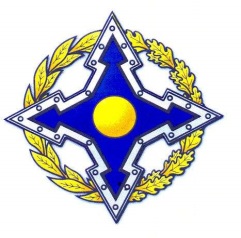 П О С Т А Н О В Л Е Н И ЕПарламентской АссамблеиОрганизации Договора о коллективной безопасностиПринята на одиннадцатом пленарном заседании Парламентской Ассамблеи ОДКБ30 октября 2018 года, постановление № 11-3.8КОНЦЕПЦИЯнормативного правового регулирования обеспечения безопасности важных общественно-политических, спортивных и иных мероприятий международного уровня в государствах – членах ОДКБ1. Общие положенияКачественная подготовка и успешное проведение важного общественно-политического, спортивного и иного мероприятия международного уровня является важнейшей государственной задачей для каждого из государств – членов Организации Договора о коллективной безопасности, имеющей огромное значение для дальнейшего повышения их престижа в мире, укрепления доверия международного сообщества к их политическим и экономическим институтам, правоохранительной системе, эффективного соблюдения их национальных интересов, уважительного отношения к национальной культуре, к гражданам и организациям, позитивного развития отношений государств с другими странами.На государства – организаторы ВОПСМ возлагается высокая ответственность перед международным сообществом за безопасность всех участников и гостей таких мероприятий, за обеспечение соблюдения их прав и законных интересов.Меры по подготовке и проведению ВОПСМ и связанные с ними социально-экономические, политические, миграционные и иные процессы способны оказать существенное влияние, в том числе негативное, на жизнедеятельность государств-организаторов в различных сферах.Подготовка и проведение ВОПСМ характеризуются возникновением различных угроз (в том числе угроз терроризма и экстремизма), реализация которых способна привести к массовой гибели людей, негативно отразиться на имидже государств-членов на мировой арене, дискредитировать их как организаторов таких мероприятий, привести к значительным экономическим, политическим и социальным негативным последствиям и, как следствие, дестабилизации обстановки как в отдельном государстве, так и в целом регионе.Для эффективного противодействия угрозам безопасности подготовки и успешного проведения ВОПСМ требуются разработка и реализация специальной системы мер с привлечением всех необходимых сил и средств, организацией их четкого взаимодействия на единой концептуальной и правовой основе.Выполнение данной задачи создает предпосылки для принятия в дальнейшем международными организациями положительных решений о проведении на территории государств – членов ОДКБ общественно-политических, спортивных и иных мероприятий самого высокого уровня.Концепция нормативного правового регулирования обеспечения безопасности важных общественно-политических, спортивных и иных мероприятий международного уровня в государствах – членах ОДКБ представляет собой систему взглядов на нормативное правовое регулирование обеспечения безопасности ВОПСМ и определяет основные цели, принципы, задачи и направления нормотворческой и правоприменительной деятельности в данной сфере.Основу настоящей Концепции составляют конституции государств – членов ОДКБ, общепризнанные принципы и нормы международного права, международные договоры в области обеспечения безопасности организации и проведения ВОПСМ, стороной которых являются государства – члены ОДКБ, а также национальные законодательные и иные нормативные правовые акты государств – членов ОДКБ.Целью Концепции является формирование условий для создания целостной, упорядоченной и унифицированной правовой базы государств – членов ОДКБ по вопросам обеспечения безопасности ВОПСМ как основы повышения эффективности деятельности органов государственной власти, органов местного самоуправления, государственных организаций и учреждений, общественных объединений и граждан и укрепления международного сотрудничества в данной сфере.Для реализации положений настоящей Концепции применяются следующие основные понятия:важное общественно-политическое, спортивное и иное мероприятие международного уровня – официальное национальное или международное мероприятие, которое имеет важное значение для реализации национальных интересов государства и в отношении которого реализуются особые меры обеспечения безопасности. Официальное мероприятие признается ВОПСМ по решению главы или правительства государства – члена ОДКБ;внутриобъектовый режим – порядок, обеспечиваемый совокупностью мероприятий и правил, выполняемых лицами, находящимися в местах проведения ВОПСМ, в соответствии с требованиями внутреннего распорядка и пожарной безопасности;волонтеры – физические лица, участвующие на основании гражданско-правовых договоров в организации и (или) проведении ВОПСМ без предоставления денежного вознаграждения за осуществляемую ими деятельность;входной билет – документ установленной организаторами ВОПСМ формы, подтверждающий право лица на посещение данных мероприятий;громоздкий предмет – любой объект, размеры которого по длине, ширине и высоте не позволяют осуществлять его пронос на объекты (места) проведения ВОПСМ;запретная зона – участок местности в районе проведения ВОПСМ, ограниченный физическими барьерами, оборудованными средствами инженерной и технической системы охраны, в целях исключения доступа в него физических лиц и транспортных средств без служебной или производственной необходимости;зрители – физические лица, находящиеся в месте (на объекте) проведения ВОПСМ, не являющиеся его участниками и иным образом не задействованные в проведении такого мероприятия, в том числе в обеспечении общественного порядка и безопасности при проведении такого мероприятия;контролер-распорядитель – физическое лицо, прошедшее специальную подготовку в порядке, определяемом нормативными правовыми актами государства, имеющее удостоверение контролера-распорядителя установленного образца, привлекаемое организатором ВОПСМ и (или) собственником (пользователем) объекта, на котором данное мероприятие проводится, на договорной основе для обеспечения общественного порядка и безопасности при проведении мероприятия;контролируемая зона – участок местности, отведенный под используемый для проведения ВОПСМ объект, с возведенной на нем инфраструктурой (спортивные сооружения, технические и служебные здания, трассы, стоянки и т. п.), ограниченный физическими барьерами, оборудованными средствами инженерной и технической системы охраны, на входе (въезде) на который осуществляется контроль доступа лиц и транспортных средств, включающий их досмотр и досмотр проносимых (провозимых) ими вещей и иного имущества;меры обеспечения безопасности важного общественно-политического, спортивного и иного мероприятия международного уровня – совокупность правовых, организационных, технических, оперативно-разыскных и иных мероприятий, реализация которых направлена на достижение целей и решение задач обеспечения безопасности ВОПСМ, в том числе:– предотвращение срыва подготовки и проведения ВОПСМ; – обеспечение правопорядка и общественной безопасности, защиту жизни и здоровья, законных прав и свобод всех участников, гостей ВОПСМ;– минимизацию и ликвидацию последствий кризисных и чрезвычайных ситуаций в случае их возникновения в ходе подготовки и проведения ВОПСМ;– предотвращение ущерба от иных угроз безопасности личности, общества и государства, которые могут возникнуть в связи с подготовкой и проведением ВОПСМ;место проведения важного общественно-политического, спортивного и иного мероприятия международного уровня – объект, а также территория, специально подготовленные для проведения ВОПСМ и связанных с ним мероприятий, в том числе участки автомобильных дорог, площадей, улиц, водных объектов и другие объекты инфраструктуры;объекты спорта – объекты или комплексы недвижимого имущества, в том числе спортивные сооружения, специально предназначенные для проведения физкультурных и (или) спортивных мероприятий;период подготовки важного общественно-политического, спортивного и иного мероприятия международного уровня – промежуток времени с даты принятия в установленном порядке решения о проведении на территории государства – члена ОДКБ важного общественно-политического, спортивного и иного мероприятия международного уровня до даты начала периода проведения мероприятия;период проведения важного общественно-политического, спортивного и иного мероприятия международного уровня – промежуток времени, определяемый решением главы или правительства государства – члена ОДКБ, либо межведомственным оперативным штабом или иным специально созданным межведомственным органом управления и координации обеспечением безопасности ВОПСМ, с даты приведения сил и средств обеспечения безопасности ВОПСМ в состояние полной готовности до даты завершения реализации мероприятий по обеспечению безопасности ВОПСМ;пропускной режим  – устанавливаемый в местах проведения ВОПСМ (в том числе на объектах мероприятия, в контролируемых и (или) запретных зонах) порядок, обеспечиваемый совокупностью организационно-технических мероприятий и правил, исключающих возможность бесконтрольного входа (выхода) лиц, въезда (выезда) транспортных средств, вноса (выноса), ввоза (вывоза) имущества в места проведения мероприятий и из них;разрешительный документ – документ, выдаваемый организатором ВОПСМ и (или) собственником (пользователем) объекта его проведения, наделяющий физическое лицо или транспортное средство правами доступа в контролируемую зону;система обеспечения безопасности важного общественно-политического, спортивного и иного мероприятия международного уровня – взаимосвязанная совокупность субъектов обеспечения безопасности ВОПСМ (государственных органов, органов исполнительной власти административно-территориальных образований государства, органов местного самоуправления, органов, уполномоченных на осуществление государственного контроля (надзора) и муниципального контроля, организаторов, собственников (пользователей) объектов, используемых для проведения ВОПСМ, иных уполномоченных организаций и граждан), специально создаваемых органов управления, используемых сил и средств, а также реализуемых мер по обеспечению безопасности ВОПСМ и применяемых форм, методов и способов противодействия угрозам безопасности ВОПСМ;средства поддержки – предметы, содержащие информационные или графические данные, материалы для визуального оформления трибуны или иных конструкций в местах проведения ВОПСМ, а также духовые приспособления для извлечения звуков, которые используются или могут быть использованы зрителями в соответствии с требованиями, установленными нормативными правовыми актами государства.Концепция является основой для разработки и реализации специальных планов и программ в области обеспечения безопасности важных общественно-политических, спортивных и иных мероприятий международного уровня, совершенствования нормативно-правовой базы в данной области, обоснования распределения необходимых кадровых, материальных и иных ресурсов.При подготовке Концепции учитывалось, что ряд государств – членов ОДКБ на протяжении нескольких лет реализуют меры по развитию национальных правовых механизмов и гармонизации (сближению) национального законодательства, регламентирующего вопросы обеспечения безопасности ВОПСМ. Содержание настоящей Концепции согласовано с положениями модельных законодательных актов и рекомендаций в области обеспечения безопасности ВОПСМ, принятых МПА СНГ, а также основополагающих международных правовых документов в данной области.2. Цели и принципы нормативного правового регулирования обеспечения безопасности важных общественно-политических, спортивных и иных мероприятий международного уровняЦелями нормативного правового регулирования обеспечения безопасности важных общественно-политических, спортивных и иных мероприятий международного уровня в государствах – членах ОДКБ являются:1) развитие национальных правовых механизмов:создания и функционирования общегосударственной системы мер по обеспечению безопасности ВОПСМ;координации деятельности компетентных государственных и иных органов, реализующих полномочия в области обеспечения безопасности ВОПСМ;минимизации и ликвидации последствий кризисных и чрезвычайных ситуаций в случае их возникновения в ходе подготовки и проведения ВОПСМ;ответственности, в том числе уголовной, за нарушение требований к обеспечению безопасности ВОПСМ;2) выработка мер, направленных на совершенствование правового регулирования, создание необходимых условий, обеспечивающих выполнение государствами – членами ОДКБ своих международных обязательств в рассматриваемой области;3) обеспечение надлежащей имплементации в законодательстве государств – членов ОДКБ принципов и норм международных договоров в области обеспечения безопасности ВОПСМ, заключенных государствами-участниками.Основными принципами нормативного правового регулирования обеспечения безопасности важных общественно-политических, спортивных и иных мероприятий международного уровня в государствах – членах ОДКБ являются:обеспечение приоритета прав и свобод человека и гражданина при обеспечении безопасности ВОПСМ;учет норм международного права и положений международных договоров в области обеспечения безопасности ВОПСМ, стороной которых являются государства – члены ОДКБ;установление конечной ответственности государства за обеспечение безопасности ВОПСМ;обеспечение строгого разделения полномочий между субъектами обеспечения безопасности ВОПСМ, централизованного управления силами и средствами, а также процессами планирования и реализации мер обеспечения безопасности таких мероприятий;обеспечение встраивания требований к обеспечению безопасности ВОПСМ в другие направления их подготовки и проведения;комплексный учет всех факторов, оказывающих влияние на обеспечение безопасности ВОПСМ, обеспечение согласованного использования имеющихся сил, средств и возможностей для решения задач обеспечения безопасности;обеспечение разумного вмешательства государства в хозяйственную деятельность организаторов ВОПСМ, иных организаций и учреждений при обеспечении безопасности таких мероприятий;обеспечение взаимодействия государственных и муниципальных органов и их должностных лиц с общественными объединениями, неправительственными, в том числе международными, организациями, а также с иными организациями, включая коммерческие, средствами массовой информации и гражданами по вопросам обеспечения безопасности ВОПСМ;разработка и использование единых унифицированных подходов в области обеспечения безопасности ВОПСМ.3. Важные общественно-политические, спортивные и иные мероприятия международного уровня как объект обеспечения безопасностиВ целях учета особенностей ВОПСМ как объекта обеспечения безопасности  при формировании системы законодательного регулирования в государствах – членах ОДКБ необходимо наличие четкого определения и правового оформления:критериев и порядка отнесения мероприятий к ВОПСМ;объектов обеспечения безопасности ВОПСМ;угроз безопасности подготовки и проведения ВОПСМ.3.1. Критерии и порядок отнесения мероприятий к важным общественно-политическим, спортивным и иным мероприятиям международного уровняОфициальное мероприятие признается ВОПСМ по решению главы или правительства государства – члена ОДКБ в соответствии с нормативными правовыми актами государства.При принятии решения о признании официального мероприятия в качестве ВОПСМ могут учитываться следующие обстоятельства:значение мероприятия для государства и его граждан; отношение к мероприятию со стороны международного сообщества;распространенность в мире вида (видов) спорта, по которому проводится официальное спортивное мероприятие;привлекательность мероприятия для иностранных участников и гостей;количество и состав участников и гостей мероприятия, в том числе предполагаемое участие объектов государственной охраны и особо важных лиц;продолжительность мероприятия;географические, социально-экономические, политические, национально-культурные особенности региона, в котором предполагается определить место проведения мероприятия;особенности мест проведения мероприятия, в том числе обширность территории его проведения;уровень освещения (охват) мероприятия иностранными и внутригосударственными средствами массовой информации;уровень сложности подготовки и проведения мероприятия, в том числе в части обеспечения его безопасности;характер политических, социальных, экономических и иных последствий проведения мероприятия на территории государства.3.2. Объекты обеспечения безопасности важных общественно-политических, спортивных и иных мероприятий международного уровняНормативными правовыми актами государств – членов ОДКБ в сфере обеспечения безопасности ВОПСМ определяются приоритетные социальные, материальные и информационные объекты, а также основные процессы и мероприятия, связанные с организацией подготовки и проведения ВОПСМ, в отношении которых реализуются меры по обеспечению безопасности.К социальным объектам обеспечения безопасности могут быть отнесены:– участники и персонал ВОПСМ (члены официальных делегаций государства – организатора мероприятия, иностранных государств и международных организаций; сотрудники министерств и ведомств, обеспечивающие организацию и проведение мероприятия, а также ее безопасность; аккредитованные представители средств массовой информации; медицинские работники, водители, волонтеры и другой обеспечивающий проведение и обслуживающий персонал);– объекты государственной охраны, определяемые в соответствии с нормативными правовыми актами государства;– особо важные лица (руководители органов государственной власти, официальные представители иностранных государств, руководители международных, зарубежных и национальных организаций, официальные спонсоры и партнеры ВОПСМ, известные деятели политики, религии, науки, культуры и бизнеса, обеспечение безопасности которых имеет большое общественное значение, и т. п.);– гости ВОПСМ (лица, приглашенные организаторами мероприятий и иными субъектами организации и проведения мероприятий, туристы, неаккредитованные представители средств массовой информации, зрители и объединения зрителей спортивных мероприятий и т. п.);– местное население (граждане, иностранные граждане, лица без гражданства, проживающие в районе проведения важных общественно-политических, спортивных и иных мероприятий международного уровня).К материальным объектам обеспечения безопасности могут быть отнесены:– объекты ВОПСМ – здания, строения, сооружения и другие объекты, используемые при проведении мероприятий, а также прилегающие к ним территории и акватории;– объекты, обеспечивающие функционирование объектов ВОПСМ;– объекты туристско-гостиничного комплекса;– особые зоны (особо охраняемые зоны объектов ВОПСМ, туристско-гостиничного комплекса, объектов здравоохранения, места временного пребывания объектов государственной охраны и т. п.);– объекты инженерной инфраструктуры; – объекты энергоснабжения и энергогенерации;– потенциально опасные промышленные объекты – объекты промышленности, нарушение функционирования которых способно вызвать чрезвычайные ситуации в районе проведения важных общественно-политических, спортивных и иных мероприятий международного уровня;– критически важные объекты – объекты, нарушение или прекращение функционирования которых окажет значительное негативное влияние на жизненно важные интересы государства и общества в экономической, политической, военной, экологической, гуманитарной и других областях;– транспортные объекты (автодороги, мосты, тоннели, эстакады, системы управления дорожным движением, автостоянки и парки автотранспорта, аэровокзальный комплекс и аэродромная инфраструктура, железнодорожные линии и терминалы, объекты метрополитена, морские и речные порты и причалы и т. п.);– средства транспорта (поезда дальнего следования и пригородного сообщения, воздушные и морские суда, городской и пригородный общественный транспорт, воздушные суда специального назначения и специальный автотранспорт, выделенный для передвижения объектов государственной охраны, особо важных лиц и других участников и гостей ВОПСМ);– объекты связи и информационно-телекоммуникационной инфраструктуры (линии связи, объекты почтовой связи, сотовой связи и телефонии, космической связи, объекты телерадиовещания, средства беспроводной передачи данных и другие средства передачи данных и информации);– природоохранные объекты и зоны;– объекты здравоохранения;– административные и другие объекты, расположенные в районе проведения ВОПСМ (на территории, прилегающей к местам проведения таких мероприятий);– жилые здания, расположенные в районе проведения ВОПСМ (на территории, прилегающей к местам проведения ВОПСМ).К информационным объектам обеспечения безопасности могут быть отнесены:– информационные ресурсы организаторов, участников ВОПСМ, органов государственной власти и иных организаций государства; ресурсы, размещенные в средствах массовой информации, в Интернете, а также принадлежащие гостям и участникам мероприятия; – объекты интеллектуальной собственности организаторов и участников ВОПСМ и иные права на использование информации, связанной с проведением мероприятий.Основными процессами и отдельными мероприятиями подготовки и проведения ВОПСМ, требующими обеспечения безопасности, являются:– строительство в интересах подготовки и проведения ВОПСМ (проектно-изыскательные и инженерно-строительные работы);– проверка готовности к проведению ВОПСМ (в том числе инспекции и проверки международных и национальных организаций и объединений, контролирующих организаций государства готовности объектов важных общественно-политических, спортивных и иных мероприятий международного уровня, инфраструктуры к проведению мероприятий, их соответствия действующим техническим и иным требованиям международных организаций и нормативным правовым актам государства);– информационно-пропагандистские и рекламные мероприятия;– подготовка волонтеров, контролеров-распорядителей, а также обслуживающего персонала к ВОПСМ (обучение и комплектование персонала объектов мероприятий, туристско-гостиничного комплекса, работников транспорта, сферы услуг, а также подготовка местного населения к участию в проведении ВОПСМ);– проведение мероприятий программы ВОПСМ;– выполнение культурной программы ВОПСМ;– распространение билетов и приглашений (в том числе в зарубежных странах), прибытие, размещение, передвижение и убытие объектов государственной охраны, особо важных лиц, участников и гостей мероприятия, а также посещение ими ВОПСМ;– аккредитация участников, спонсоров, персонала, волонтеров, сил обеспечения безопасности ВОПСМ;– информационное освещение ВОПСМ (продажа прав на трансляцию, теле- и радиотрансляция мероприятий, их освещение в печатных и электронных средствах массовой информации);– поддержание нормальной жизнедеятельности населенных пунктов и объектов в районах проведения ВОПСМ.3.3. Угрозы безопасности подготовки и проведения важных общественно-политических, спортивных и иных мероприятий международного уровняНормативное правовое регулирование обеспечения безопасности ВОПСМ в государствах – членах ОДКБ должно основываться на результатах комплексного анализа угроз в отношении приоритетных социальных, материальных и информационных объектов, а также основных процессов и мероприятий, связанных с организацией их подготовки и проведения.К основным угрозам безопасности ВОПСМ относятся угрозы терроризма, а также угрозы в политической, военной, экономической, социальной, информационной, экологической, техногенной и организационной сферах.Возможными проявлениями террористических угроз в период подготовки и проведения ВОПСМ могут быть:– взрывы, поджоги и другие акты диверсионно-террористического характера на объектах ВОПСМ, в том числе строящихся;– террористические акты в отношении местного населения и представителей органов власти, а также потенциально опасных объектов, коммуникаций и объектов жизнеобеспечения;– намеренное загрязнение окружающей среды опасными промышленными отходами, средствами защиты растений и другими агрохимикатами; – взрывы, поджоги и другие террористические акты, в том числе с использованием террористов-смертников, радиоактивных, отравляющих и сильнодействующих ядовитых веществ и патогенных биологических агентов, в местах массового пребывания людей;– покушение на жизнь и похищение людей, захват заложников;– захват (угон) средств транспорта для использования в качестве средств нанесения удара по объектам важного общественно-политического, спортивного и иного мероприятия международного уровня;– использование спортивных, малоразмерных, малоскоростных, легкомоторных и сверхлегких летательных аппаратов, включая парапланы, дельтапланы, воздухоплавательные средства и беспилотные летательные аппараты, для нанесения удара по наземным объектам;– нанесение ударов по воздушным судам с применением переносных зенитно-ракетных комплексов;– минирование или обстрел охраняемых кортежей, трасс проезда, объектов ВОПСМ, административных, военных и иных объектов;– диверсии на потенциально опасных объектах, коммуникациях и объектах жизнеобеспечения, отравление (заражение) систем водоснабжения, продуктов питания;– диверсии в отношении природных объектов, способные нанести ущерб жизни, здоровью людей или вызвать тяжелые экологические последствия, маскировка данных акций под стихийные природные и техногенные катастрофы;– искусственное распространение возбудителей инфекционных болезней;– вывод из строя систем управления авиационным и железнодорожным движением, линий электроснабжения, средств связи, компьютерной техники и других электронных систем;– компьютерные атаки на важнейшие компьютерные сети;– распространение в средствах массовой информации сведений провокационного характера, а также проведение других информационно-психологических акций в целях нарушения психофизиологического состояния людей, оказания негативного влияния на их поведение, инициации общественных беспорядков;– провокационные или ложные сообщения об угрозах объектам ВОПСМ, а также закладка (доставка) на данные объекты муляжей взрывных устройств, имитация отравляющих и иных опасных веществ.Возможными проявлениями угроз безопасности ВОПСМ в политической сфере могут быть:– распространение ложной негативной информации об организации и ходе проведения ВОПСМ, проведение отдельными средствами массовой информации, некоммерческими неправительственными организациями информационно-пропагандистских акций по дискредитации государства как организатора ВОПСМ;– организация отдельными государствами или представителями органов власти иностранных государств политических кампаний в целях лишения государства права на проведение ВОПСМ;– организация отдельными государствами в лице их дипломатических представительств и используемых ими организаций, а также иных оппозиционных структур деятельности, направленной на дискредитацию, срыв или бойкот ВОПСМ;– организация массовых беспорядков, в том числе на межконфессиональной и межнациональной почве;– блокирование транспортных коммуникаций, маршрутов движения объектов государственной охраны, участников и гостей ВОПСМ;– блокирование проходов и нарушение общественного порядка на территории объектов ВОПСМ, в том числе их насильственный захват.Основными проявлениями угроз безопасности ВОПСМ военного характера могут быть:– возникновение вооруженного конфликта, боевые столкновения, акты вооруженного насилия в сопредельных государствах, концентрация войск у границ государства в непосредственной близости от района проведения ВОПСМ;– обстрел объектов ВОПСМ, пунктов пропуска через государственную границу, охраняемых кортежей, трасс проезда и иных объектов с территорий сопредельных государств;– незаконное проникновение на территорию государства диверсионных групп или вооруженных формирований с территорий иностранных государств сухопутным, морским или воздушным путем;– несанкционированные заходы военных судов иностранных государств и иные провокационные действия военного характера в территориальных водах государства в непосредственной близости от района проведения ВОПСМ;– несанкционированные вторжения в воздушное пространство в районе проведения ВОПСМ неустановленных летательных аппаратов в провокационных или разведывательных целях, а также для нанесения ударов по объектам ВОПСМ;– ошибочные действия по применению средств противовоздушной обороны и других видов оружия вооруженными силами сопредельных государств в отношении воздушных и морских судов, а также в отношении иных объектов, находящихся в непосредственной близости и в районе проведения ВОПСМ.Основными проявлениями угроз безопасности ВОПСМ в экономической сфере могут быть:– хищения финансовых средств, выделяемых на строительство объектов ВОПСМ и объектов, обеспечивающих их функционирование, в том числе в целях финансирования террористической и экстремистской деятельности;– нарушения законности, установленного порядка, технических требований и технологии производства работ в ходе строительства, реконструкции спортивных и иных инфраструктурных объектов ВОПСМ и объектов, обеспечивающих их функционирование, в том числе нецелевое и неэффективное использование бюджетных средств, нарушения конкурсных процедур, порядка выдачи разрешительных документов и квот, завышение стоимости и объемов выполненных работ, налоговые преступления;– недостаточное и несвоевременное финансирование строительства объектов ВОПСМ с последующими нарушениями установленных графиков работ, перерасходом денежных средств, обусловленным применением штрафных санкций, недозагрузкой или срочным привлечением дополнительных производственных ресурсов; – нарушения антимонопольного, таможенного и налогового законодательства в сфере производства и реализации строительных материалов и оборудования, предназначенных для строительства объектов ВОПСМ;– поставка и реализация некачественных строительных материалов, оборудования и технологий на объектах важного общественно-политического, спортивного и иного мероприятия международного уровня и объектах, обеспечивающих их функционирование;– формирование преступных групп и сообществ, организующих устойчивые каналы контрабандного ввоза строительных материалов и оборудования, с последующим распространением их интересов и преступной деятельности на другие сферы экономики региона; – нарушения трудового и миграционного законодательства при привлечении и использовании в строительстве объектов ВОПСМ и объектов, обеспечивающих их функционирование, трудовых ресурсов, использование неквалифицированной рабочей силы, ранее судимых граждан, незаконных мигрантов и наркозависимых лиц, криминализация отношений в данной сфере;– преступления и иные нарушения в сфере денежного обращения, в том числе попытки легализации преступных доходов путем введения их в оборот предприятий, занятых в строительстве объектов ВОПСМ, изготовление и распространение фальшивых денежных знаков, различные виды мошенничества с использованием современных средств электронных платежей и других финансовых инструментов;– преступления в сфере обращения ценных бумаг, нарушения прав акционеров и собственников, в том числе криминальные банкротства предприятий, привлекаемых к строительству объектов ВОПСМ; – изготовление, распространение и использование поддельных билетов на спортивные соревнования и другие мероприятия ВОПСМ, аккредитационных документов, электронных карт доступа и идентификации;– незаконное отчуждение находящихся в государственной собственности объектов недвижимости и земель в районе проведения ВОПСМ;– нарушения законодательства при выделении земель под строительство, в том числе незаконная передача прав собственности на земельные участки, завышение стоимости выкупаемых земель;– существенные изменения структуры рынка и экономической специализации региона проведения ВОПСМ в период строительства, использование недобросовестных методов конкурентной борьбы со стороны крупных, в том числе иностранных, компаний, которые могут привести к снижению экономической активности и банкротству местных предприятий;– перебои с поставками либо резкое повышение цен на товары первой необходимости и услуги в период проведения ВОПСМ вследствие попыток монополизации розничной торговли, образования торговых диаспор.Основными проявлениями угроз безопасности ВОПСМ в социальной сфере могут быть:– нарушения законности, различные злоупотребления при решении имущественных вопросов, ущемление интересов местных жителей при отчуждении земель и объектов недвижимости, находящихся в частной собственности, под строительство объектов ВОПСМ;– ухудшение криминогенной и санитарно-эпидемиологической обстановки, миграционной ситуации в районе проведения ВОПСМ;– усиление социального расслоения населения в районе проведения ВОПСМ, снижение уровня жизни и занятости, возникновение жилищных проблем у отдельных категорий местных жителей;– изменение сложившегося баланса этнорелигиозного состава населения, образование компактных моноэтнических и моноконфессиональных поселений, возникновение напряженности в межнациональных и межконфессиональных отношениях в районе проведения ВОПСМ;– совершение провокационных акций, направленных на возникновение напряженности в межнациональных и межконфессиональных отношениях, а также различных социальных слоях населения;– нанесение ущерба объектам культурно-исторического наследия региона, его отдельных этносов и конфессий вследствие строительства объектов ВОПСМ;– преступления и другие правонарушения в отношении участников и гостей ВОПСМ, а также местных жителей;– совершение хулиганских действий, драки, разрушение и повреждение сооружений, имущества физических и юридических лиц, нарушение работы транспорта, возникновение массовой паники в районе проведения ВОПСМ.К возможным проявлениям угроз безопасности в информационной сфере в период подготовки и проведения ВОПСМ относятся:– противоправный сбор и использование полученной информации в целях дезинформирования внутригосударственной и зарубежной общественности о ходе подготовки к ВОПСМ;– несанкционированное воздействие или доступ к сведениям, составляющим государственную и коммерческую тайну, к информации о частной жизни лица без его согласия или другой информации, доступ к которой ограничен нормативными правовыми актами государства, к закрытым информационным системам государственных органов, объектов финансово-кредитной сферы, хозяйствующих субъектов, а также к автоматизированным системам и средствам вооружения и военной техники, системам управления войсками и оружием, потенциально опасными и критически важными объектами, системам безопасности объектов ВОПСМ;– нарушение технологии обработки информации организациями, занятыми в подготовке ВОПСМ, внедрение в аппаратные и программные изделия компонентов, реализующих скрытые функции;– вывод из строя, нарушение работоспособности информационных и телекоммуникационных систем и систем защиты информации, задействованных в информационном обеспечении, освещении и обеспечении безопасности ВОПСМ, в том числе путем внедрения и распространения вредоносных программ, иные негативные воздействия на информационную среду;– блокирование деятельности национальных средств массовой информации, в том числе электронных, по освещению хода подготовки и проведения ВОПСМ;– распространение в информационных и телекоммуникационных сетях информации, способствующей разжиганию расовой, национальной или религиозной ненависти и вражды, дезинформация общественности, сокрытие или искажение информации о политике государства, деятельности органов государственной власти, о событиях, происходящих при подготовке к ВОПСМ;– нарушение законных прав правообладателей интеллектуальной собственности, в том числе прав организаторов и участников ВОПСМ на использование информации, связанной с его проведением, несанкционированное использование государственной символики, рекламных и иных материалов в средствах массовой информации и Интернете.К основным возможным проявлениям экологических угроз в районе проведения ВОПСМ относятся:– загрязнение поверхностных и подземных вод до критических уровней сточными водами и вредными выбросами;– химическое заражение, загрязнение биосферных комплексов региона проведения ВОПСМ, в том числе на особо охраняемых природных территориях, вследствие техногенных чрезвычайных ситуаций, возросшего сброса промышленных, строительных и бытовых отходов, вредных выбросов в атмосферу, а также загрязнение воздуха;– бытовое загрязнение рекреационных земель и национальных парков гостями ВОПСМ;– нарушение ценных природных сообществ, в том числе снижение биоразнообразия, развитие эрозионных процессов и изменение гидрологического режима в регионе проведения ВОПСМ вследствие вырубки лесов на горных склонах, увеличения добычи инертных материалов; – лесные пожары в районе проведения ВОПСМ.Основными угрозами безопасности при подготовке и проведении ВОПСМ, а также после его завершения в природной и техногенной сферах являются возможности возникновения техногенных, природных и биолого-социальных чрезвычайных ситуаций, а также возможное нанесение ущерба экосистеме региона его проведения вследствие возрастания антропогенной нагрузки на объекты природоохраны.Основными видами возможных опасных природных явлений и процессов в районе проведения ВОПСМ являются:– геологические (землетрясения, оползни);– гидрологические (паводки, сели, снежные лавины);– метеорологические (продолжительные дожди, ливни, сильные снегопады, смерчи);– природные пожары.Наличие химически опасных и пожаровзрывоопасных предприятий, других потенциально опасных объектов, высокая плотность населения, жилищного фонда и транспортной сети, развитая техносфера в районе проведения ВОПСМ обусловливают возможность возникновения техногенных аварий, катастроф и технических сбоев, таких как:– аварии на потенциально опасных объектах, железнодорожном, морском, автомобильном и авиационном транспорте, в том числе с выбросом опасных веществ и возникновением обширных площадей заражения, загрязнения и возгорания;– взрывы и обрушения зданий и сооружений в местах массового пребывания людей;– крупномасштабные пожары в местах концентрированного проживания и нахождения местного населения, участников и гостей ВОПСМ;– аварии на коммунально-энергетических сетях.К основным возможным биолого-социальным чрезвычайным ситуациям относятся:– вспышки среди местного населения и гостей ВОПСМ эпидемий инфекционных заболеваний, в том числе особо опасных;– рост среди местного населения числа кожно-венерологических заболеваний и заболеваний СПИДом, острых кишечных заболеваний, заболеваний туберкулезом и вирусным гепатитом.4. Направления и уровни нормативного правового регулирования в сфере обеспечения безопасности важных общественно-политических, спортивных и иных мероприятий международного уровняВ складывающихся условиях интенсификации интеграционных процессов развитие национального законодательства государств – членов ОДКБ по вопросам обеспечения безопасности ВОПСМ не может быть реализовано в полной мере без учета международных правовых норм, поскольку в современном мире международно-правовая система и внутригосударственные правовые системы тесно взаимосвязаны.В соответствии с общепризнанными принципами и нормами международного права развитие нормативного правового регулирования обеспечения безопасности ВОПСМ в государствах – членах ОДКБ осуществляется по следующим основным направлениям.4.1. Закрепление в законодательстве общих требований к организации важных общественно-политических, спортивных и иных мероприятий международного уровня4.1.1. Определение правового статуса организаторов важных общественно-политических, спортивных и иных мероприятий международного уровня, а также собственников (пользователей) объектов, используемых для их проведенияВ рамках создания целостной и комплексной системы обеспечения безопасности ВОПСМ законодательными актами государств – членов ОДКБ определяются правовое положение их организаторов и требования, предъявляемые к местам проведения ВОПСМ.В качестве организаторов ВОПСМ могут выступать уполномоченные органы государственной власти государства – члена ОДКБ (в том числе их структурные подразделения), уполномоченные ими организации, общественные организации (в том числе иностранные и международные), отдельные лица (группы лиц), а также специально создаваемые в соответствии с нормативными правовыми актами государства общенациональные и региональные организационные комитеты ВОПСМ.Организаторы ВОПСМ должны наделяться соответствующими правами в рамках обеспечения безопасности таких мероприятий, в соответствии с которыми им обеспечивается возможность:обращаться в уполномоченные государственные органы для получения содействия в обеспечении общественного порядка и безопасности при проведении ВОПСМ;создавать координационные органы (штабы, комиссии) в целях организации обеспечения общественного порядка и безопасности при проведении ВОПСМ в месте его проведения;ограничивать проход зрителей в зоны, которые определены организатором ВОПСМ и собственником (пользователем) объекта, используемого для проведения мероприятия;осуществлять в целях обеспечения общественного порядка и безопасности при проведении ВОПСМ совместно с сотрудниками полиции (милиции) личный осмотр граждан и осмотр находящихся при них вещей при входе в места проведения мероприятия с применением в случае необходимости технических средств, а при отказе граждан подвергнуться личному осмотру не допускать их в места проведения ВОПСМ;привлекать контролеров-распорядителей для проведения совместно с сотрудниками полиции (милиции) досмотра физических лиц и находящихся при них вещей, транспортных средств и провозимых на них вещей (в том числе с применением технических средств) на входе (въезде) в контролируемые зоны в целях реализации усиленных мер безопасности в период проведения ВОПСМ;принимать меры по недопущению в места проведения спортивных мероприятий лиц, которые нарушают правила поведения или в отношении которых в порядке, определяемом нормативными правовыми актами государства, применен административный запрет на посещение мест проведения официальных спортивных мероприятий в дни их проведения;требовать от зрителей соблюдения общественного порядка, а также установленных правил поведения;принимать меры по пресечению действий зрителей, нарушающих общественный порядок и установленные правила поведения.Обязанности организатора по обеспечению безопасности ВОПСМ должны предусматривать необходимость:уведомлять уполномоченный государственный орган (его территориальное подразделение) о месте, дате, сроке проведения ВОПСМ, предполагаемом количестве и составе его участников;организовывать взаимодействие с государственными органами и органами местного самоуправления в решении вопросов обеспечения общественного порядка и безопасности при проведении ВОПСМ;разрабатывать и утверждать план мероприятий по подготовке ВОПСМ;утверждать акт о готовности места проведения ВОПСМ;организовывать пропускной и внутриобъектовый режимы в местах проведения ВОПСМ в период его проведения;осуществлять, в том числе с применением технических средств, контроль наличия у зрителей и участников входных билетов или документов, их заменяющих, а также документов, удостоверяющих личность, при входе в места проведения ВОПСМ;приостанавливать ВОПСМ до устранения нарушений требований обеспечения безопасности в местах проведения мероприятия либо в случае возникновения угрозы для жизни и здоровья граждан;прекращать ВОПСМ, если указанные нарушения не устранены, а также при наличии информации о возможности совершения террористического акта;информировать зрителей и участников ВОПСМ о его прекращении и о порядке действий в случае угрозы возникновения или при возникновении чрезвычайной ситуации, организовывать их эвакуацию в случае угрозы возникновения и при возникновении чрезвычайной ситуации;совместно с уполномоченными государственными органами оповещать население в районе проведения ВОПСМ о возникшей угрозе для жизни и здоровья граждан, в том числе с использованием технических средств связи.Особое внимание при формировании системы нормативного правового регулирования обеспечения безопасности ВОПСМ необходимо уделять регламентации правового статуса собственников (пользователей) объектов, используемых для проведения мероприятий, а также их взаимодействия с организаторами мероприятий.Правовой статус собственников (пользователей) объектов, используемых для проведения ВОПСМ, должен обеспечивать им возможность:привлекать для обеспечения общественного порядка и безопасности при проведении мероприятия контролеров-распорядителей;ограничивать проход участников и зрителей мероприятия в зоны, в которых реализуются особые меры безопасности;при наличии соответствующей информации не допускать на объекты ВОПСМ лиц, в отношении которых в соответствии с нормативными правовыми актами государства применен запрет на посещение подобных мероприятий (например, на объекты спорта не допускать лиц, в отношении которых применен административный запрет на посещение мест проведения официальных спортивных мероприятий в дни их проведения).Обязанности собственников (пользователей) объектов, используемых для проведения ВОПСМ, в рамках обеспечения безопасности таких мероприятий должны предусматривать необходимость:обеспечивать надлежащее содержание инфраструктуры используемых объектов и сооружений, систем видеонаблюдения, позволяющих осуществлять идентификацию физических лиц во время их нахождения в местах проведения ВОПСМ, и осуществлять техническое оборудование задействуемых объектов в соответствии с требованиями безопасности;совместно с организатором мероприятия обеспечивать пропускной и внутриобъектовый режимы;совместно с организатором мероприятия осуществлять, в том числе с применением технических средств, контроль наличия у зрителей и участников входных билетов или документов, их заменяющих, а также документов, удостоверяющих личность, при входе в места проведения ВОПСМ;обеспечивать во время подготовки и проведения мероприятия беспрепятственный въезд в место его проведения и бесплатную стоянку транспортных средств, в том числе автомобилей и специальной техники оперативных служб, а также транспортных средств инвалидов и маломобильных групп населения;совместно с организатором мероприятия информировать его зрителей и участников о необходимости соблюдения правил поведения при проведении мероприятий, установленных нормативными правовыми актами государства, и о порядке действий в случае угрозы возникновения или при возникновении чрезвычайной ситуации и при эвакуации зрителей;организовывать и осуществлять эвакуацию зрителей и участников мероприятия с мест его проведения в случае угрозы возникновения или при возникновении чрезвычайной ситуации;обеспечивать деятельность контролеров-распорядителей;совместно с организатором мероприятия информировать зрителей и участников о его прекращении.4.1.2. Определение правового положения контролеров-распорядителейНормативными правовыми актами государства определяются права и обязанности контролеров-распорядителей в рамках обеспечения безопасности ВОПСМ.Контролеры-распорядители наделяются соответствующими правами в рамках обеспечения безопасности ВОПСМ, в соответствии с которыми им обеспечивается возможность:осуществлять контроль за доступом участников и зрителей в места проведения ВОПСМ, их размещением;осуществлять в целях обеспечения общественного порядка и безопасности совместно с сотрудниками полиции (милиции) личный осмотр граждан и осмотр находящихся при них вещей при их входе в места проведения ВОПСМ с применением в случае необходимости технических средств, а при отказе граждан подвергнуться личному осмотру не допускать их в места проведения ВОПСМ;осуществлять совместно с сотрудниками полиции (милиции) досмотр физических лиц и находящихся при них вещей, транспортных средств и провозимых на них вещей (в том числе с применением технических средств) на входе (въезде) в контролируемые зоны в целях реализации усиленных мер безопасности в период проведения ВОПСМ;ограничивать проход участников и зрителей в зоны, которые определены организатором ВОПСМ и (или) собственником (пользователем) объекта, используемого для проведения мероприятия, в соответствии с правилами обеспечения безопасности ВОПСМ;требовать от участников и зрителей соблюдения общественного порядка, а также правил поведения зрителей при проведении ВОПСМ;информировать участников и зрителей о порядке действий в случае угрозы возникновения или при возникновении чрезвычайной ситуации и при эвакуации участников и зрителей;принимать необходимые меры по обеспечению общественного порядка и безопасности при проведении ВОПСМ, а также меры по пресечению неправомерных действий участников и зрителей, не пропускать их в места проведения ВОПСМ;не допускать в места проведения ВОПСМ лиц, в отношении которых в соответствии с нормативными правовыми актами государства применен запрет на посещение подобных мероприятий (например, на объекты спорта не допускать лиц, в отношении которых применен административный запрет на посещение мест проведения официальных спортивных мероприятий в дни их проведения).Обязанности контролеров-распорядителей по обеспечению безопасности ВОПСМ должны предусматривать необходимость:осуществлять контроль за перемещением зрителей до начала и после окончания мероприятий;проверять у участников и зрителей входные билеты или документы, их заменяющие, при входе в места проведения ВОПСМ;информировать участников и зрителей о дополнительных услугах, которые им могут оказываться в местах проведения мероприятий;информировать участников и зрителей о необходимости соблюдения правил поведения при проведении ВОПСМ и осуществлять соответствующий контроль;информировать организаторов ВОПСМ и (или) собственников (пользователей) объектов, используемых для проведения ВОПСМ, о фактах нарушения общественного порядка и безопасности, о фактах причинения вреда жизни или здоровью зрителей, имуществу зрителей или объекту спорта, а также о несчастных случаях, которые произошли в ходе проведения таких мероприятий;принимать участие в эвакуации участников и зрителей в случае угрозы возникновения или при возникновении чрезвычайной ситуации.Нормативными правовыми актами и распорядительными документами уполномоченного органа исполнительной власти по согласованию с министерством внутренних дел также устанавливаются требования к организациям, осуществляющим специальную подготовку контролеров-распорядителей, и порядку учета контролеров-распорядителей, а также требования к лицам, претендующим на замещение должностей контролеров-распорядителей.4.1.3. Определение правового положения участников важных общественно-политических, спортивных и иных мероприятий международного уровняНормативными правовыми актами государства определяются права и обязанности участников ВОПСМ, обеспечивающие надлежащее выполнение ими требований по обеспечению безопасности таких мероприятий.Основными правами участников ВОПСМ нормативными правовыми актами государства могут быть определены:право прохода в место проведения ВОПСМ при наличии документов, дающих право на проход;право пользования всеми услугами, предоставляемыми организаторами ВОПСМ и собственниками (пользователями) объектов, на которых данное мероприятие проводится.В целях обеспечения охраны общественного порядка и безопасности, а также предупреждения правонарушений при проведении ВОПСМ на его участников могут накладываться обязанности:соблюдать положение (регламент) о проведении ВОПСМ и правила поведения участников при его проведении;не допускать действий, создающих угрозу собственной безопасности, жизни, здоровью, а также безопасности, жизни, здоровью иных лиц, находящихся в месте проведения ВОПСМ или на прилегающей к нему территории;выполнять законные требования представителей организатора ВОПСМ, собственника (пользователя) объекта, используемого для проведения мероприятия, контролеров-распорядителей и иных лиц, обеспечивающих общественный порядок и безопасность при проведении ВОПСМ;предъявлять контролерам-распорядителям документы, дающие право прохода в место проведения мероприятия, а также документ, удостоверяющий личность; при проезде к месту проведения ВОПСМ и (или) на прилегающую к нему территорию на личном автотранспорте предъявлять контролерам-распорядителям пропуск на автотранспорт, выдаваемый организатором ВОПСМ или собственником (пользователем) объекта, используемого для проведения мероприятия;во время нахождения в месте проведения ВОПСМ соблюдать общественный порядок и требования, установленные нормативными правовыми актами государства;вести себя уважительно по отношению к другим участникам, зрителям, иным гостям, а также организаторам мероприятия, собственникам (пользователям) объекта, используемого для проведения мероприятия, и лицам, обеспечивающим охрану общественного порядка и безопасность в местах проведения ВОПСМ;незамедлительно сообщать контролерам-распорядителям и иным лицам, обеспечивающим общественный порядок и безопасность при проведении мероприятия, о случаях обнаружения подозрительных предметов, нарушения общественного порядка, возникновения задымления или пожара, необходимости оказания медицинской помощи лицам, находящимся в местах проведения ВОПСМ;при получении информации об эвакуации из места проведения ВОПСМ действовать согласно инструкциям (указаниям) лиц, обеспечивающих общественный порядок и безопасность при проведении мероприятий, в соответствии с правилами пожарной безопасности и утвержденным планом эвакуации.4.1.4. Определение основных положений правил поведения зрителей важных общественно-политических, спортивных и иных мероприятий международного уровняНормативными правовыми актами и распорядительными документами главы, правительства государства и (или) уполномоченных органов государственной власти, а также организаторами мероприятий определяются права и обязанности зрителей при проведении ВОПСМ.Правами зрителей ВОПСМ могут быть определены:право на уважение и защиту достоинства личности со стороны организаторов и участников ВОПСМ, собственников (пользователей) объектов, используемых для проведения мероприятия, и лиц, обеспечивающих охрану общественного порядка и безопасность при проведении ВОПСМ;право на своевременное получение необходимой и достоверной информации о порядке нахождения в местах проведения ВОПСМ и выхода из них, об ограничениях и о запретах, связанных с посещением данных мероприятий;право на оказание необходимой медицинской помощи в случаях и в порядке, которые установлены нормативными правовыми актами государства;право на проход в места проведения ВОПСМ для его просмотра при наличии входного билета на такое мероприятие или документа, его заменяющего (в том числе аккредитации или приглашения), за исключением случаев, когда на зрителя наложен запрет на посещение подобных мероприятий (например, административный запрет на посещение мест проведения официальных спортивных мероприятий в дни их проведения) в порядке, определяемом нормативными правовыми актами государства; право на нахождение в местах проведения ВОПСМ в течение всего времени его проведения;право на пользование всеми услугами, предоставляемыми в местах проведения ВОПСМ их организаторами, собственниками (пользователями) объектов, используемых для проведения мероприятия, и иными лицами, уполномоченными организаторами мероприятий или собственниками (пользователями) объектов, используемых для проведения мероприятия, на оказание данных услуг;право на занятие индивидуального зрительского места, указанного во входном билете или в документе, его заменяющем (кроме случаев, когда билет или документ, его заменяющий, не гарантирует занятие индивидуального зрительского места), с которого не ограничен зрительный обзор и которое поддерживается в состоянии чистоты и порядка;право на пронос в места проведения ВОПСМ и использование при проведении таких мероприятий:– личных вещей, не запрещенных к проносу нормативными правовыми актами государства;– средств поддержки, отвечающих требованиям нормативных правовых актов государства;право на поддержку участников спортивного мероприятия стоя при отсутствии возражений со стороны других зрителей;право на проезд к месту проведения ВОПСМ и (или) на прилегающую к нему территорию на личном автотранспорте, а также на парковочное место при наличии пропуска на автотранспорт, выдаваемого организатором мероприятия или собственником (пользователем) объекта, используемого для проведения мероприятия;право на сохранность личных вещей, сдаваемых в камеру хранения, расположенную на объекте, используемом для проведения мероприятия;право на помощь волонтеров, контролеров-распорядителей и иных лиц, привлекаемых к организации ВОПСМ его организаторами, собственниками (пользователями) объектов, используемых для проведения мероприятия, в том числе на получение от указанных лиц информации об оказываемых услугах, о расположении зрительских мест, входов и выходов в местах проведения мероприятия, а также на помощь при эвакуации из указанных мест.Обязанностями зрителей ВОПСМ могут быть определены:предъявлять контролерам-распорядителям входной билет или документ, его заменяющий, а также в случаях, установленных нормативными правовыми актами государства, документ, удостоверяющий личность, при входе в место проведения ВОПСМ, занимать индивидуальное зрительское место, указанное во входном билете или в документе, его заменяющем, кроме случаев, когда билет или документ, его заменяющий, не гарантирует занятие индивидуального зрительского места;при проезде к месту проведения ВОПСМ и (или) на прилегающую к нему территорию на личном автотранспорте предъявлять контролерам-распорядителям пропуск на автотранспорт, выдаваемый организатором мероприятия или собственником (пользователем) объекта, используемого для проведения мероприятия;при проходе или проезде к месту проведения мероприятия и (или) на прилегающую к нему территорию проходить личный осмотр и предоставлять для осмотра личные вещи;сдавать в камеру хранения громоздкие предметы, кроме случаев, когда пронос громоздких предметов в место проведения мероприятия согласован с организатором ВОПСМ;во время нахождения в месте проведения ВОПСМ соблюдать общественный порядок и требования, установленные нормативными правовыми актами государства;вести себя уважительно по отношению к другим зрителям, организаторам и участникам ВОПСМ, собственникам (пользователям) объектов, используемых для проведения мероприятия, и лицам, обеспечивающим охрану общественного порядка и безопасность в местах проведения мероприятия;незамедлительно сообщать контролерам-распорядителям и иным лицам, обеспечивающим общественный порядок и безопасность при проведении мероприятия, о случаях обнаружения подозрительных предметов, нарушения общественного порядка, возникновения задымления или пожара, необходимости оказания медицинской помощи лицам, находящимся в местах проведения ВОПСМ;не причинять имущественный вред другим зрителям, организаторам и участникам мероприятий, собственникам (пользователям) объектов, используемых для проведения мероприятия, и лицам, обеспечивающим охрану общественного порядка и безопасность при его проведении, бережно относиться к имуществу объекта спорта, соблюдать чистоту;выполнять законные требования представителей организатора ВОПСМ, собственника (пользователя) объекта, используемого для проведения мероприятия, контролеров-распорядителей и иных лиц, обеспечивающих общественный порядок и безопасность при проведении ВОПСМ;при получении информации об эвакуации из места проведения ВОПСМ действовать согласно инструкциям (указаниям) лиц, обеспечивающих общественный порядок и безопасность при проведении мероприятия, в соответствии с правилами пожарной безопасности и утвержденным планом эвакуации, сохраняя спокойствие и не создавая паники.В целях обеспечения охраны общественного порядка и безопасности, а также предупреждения правонарушений при проведении ВОПСМ в отношении его зрителей могут устанавливаться следующие запреты:находиться в состоянии опьянения, оскорбляющем человеческое достоинство и общественную нравственность;осуществлять действия, создающие угрозу собственной безопасности, жизни, здоровью, а также безопасности, жизни, здоровью иных лиц, находящихся в месте проведения ВОПСМ или на прилегающей к нему территории;бросать предметы в направлении других зрителей, участников ВОПСМ и иных лиц, находящихся в месте проведения мероприятия или на прилегающей к нему территории;оскорблять других лиц (в том числе с использованием баннеров, плакатов, транспарантов и иных средств наглядной агитации) и совершать иные действия, порочащие честь, достоинство или деловую репутацию либо направленные на возбуждение ненависти или вражды, а также на унижение достоинства человека или группы лиц по признакам пола, расы, национальности, языка, происхождения, отношения к религии;скрывать свои лица, в том числе использовать маски, за исключением случаев, специально установленных организатором ВОПСМ, а также средства маскировки и иные предметы, специально предназначенные для затруднения установления личности;нарушать общественную мораль и нормы поведения путем обнажения интимных частей тела во время нахождения в местах проведения ВОПСМ;проникать в место проведения ВОПСМ или на территорию, прилегающую к нему, и в зоны, не обозначенные во входном билете или в документе, его заменяющем (технические помещения; зоны для почетных гостей; места, предназначенные для размещения представителей средств массовой информации), доступ в которые ограничен организатором мероприятия и (или) собственником (пользователем) объекта, используемого для проведения мероприятия;находиться во время проведения ВОПСМ на лестницах, лестничных пролетах, площадках и маршах, создавать помехи движению в зонах мест проведения мероприятия, предназначенных для эвакуации, в том числе в проходах, выходах и входах (основных и запасных);наносить надписи и рисунки на конструкции, строения, сооружения, расположенные в местах проведения ВОПСМ, а также размещать возле них посторонние предметы без соответствующего разрешения организаторов мероприятия или собственников (пользователей) объектов, используемых для проведения мероприятия;проходить в место проведения ВОПСМ с животными и птицами, за исключением собак-проводников в намордниках;проводить публичные мероприятия, не предусмотренные положением (регламентом) проведения ВОПСМ;проносить в место проведения ВОПСМ и использовать:– оружие любого типа, в том числе самообороны, и боеприпасы, колющие или режущие предметы, другие предметы, которые могут быть использованы в качестве оружия, взрывчатые, ядовитые, отравляющие и едко пахнущие вещества, радиоактивные материалы;– огнеопасные и пиротехнические вещества или изделия (за исключением спичек, карманных зажигалок), включая сигнальные ракеты, файеры, петарды, газовые баллоны и предметы (химические материалы), которые могут быть использованы для изготовления пиротехнических изделий или дымов;– иные вещества, предметы, изделия, в том числе самодельного изготовления, использование которых может привести к задымлению, воспламенению;– устройства и изделия, в том числе самодельного изготовления, не являющиеся пиротехникой, применяющиеся для разбрасывания, распыления различных материалов и веществ (пневмохлопушки);– красящие вещества;– духовые приспособления для извлечения звуков, за исключением предметов, разрешенных к использованию организатором ВОПСМ и нормативными правовыми актами государства;– алкогольные напитки, наркотические, психотропные, токсические вещества или стимуляторы;– прохладительные напитки в стеклянной или жестяной таре, а также в пластиковой таре объемом, превышающим объем, определяемый нормативными правовыми актами государства;– материалы, пропагандирующие экстремистскую деятельность или содержащие нацистскую атрибутику или символику либо атрибутику или символику террористических и экстремистских организаций;– технические средства, способные помешать проведению ВОПСМ или его участникам (лазерные устройства, фонари и т. п.), радиостанции, средства звукоусиления (кроме средств поддержки, определяемых нормативными правовыми актами государства);– громоздкие предметы, мешающие другим зрителям, кроме случаев, когда пронос таких предметов согласован с организатором ВОПСМ;осуществлять незаконную торговлю (включая торговлю входными билетами или документами, их заменяющими), распространять любым способом продукцию политического, религиозного и расистского характера (включая плакаты, листовки, буклеты);воздействовать:– на организаторов, участников спортивного мероприятия и иных лиц в целях оказания влияния на результаты спортивных соревнований или воспрепятствования их деятельности;– на организаторов ВОПСМ, собственников (пользователей) и иных работников, обеспечивающих работу объектов, используемых для проведения мероприятия, контролеров-распорядителей, сотрудников органов внутренних дел, органов безопасности и спецслужб, иных субъектов обеспечения безопасности мероприятия в целях воспрепятствования выполнению ими своих обязанностей;препятствовать движению транспортных средств и пешеходов;создавать помехи для бесперебойного функционирования организаций;совершать иные действия, нарушающие установленный порядок организации и проведения ВОПСМ, а также подстрекать иных лиц к таким действиям любыми методами.Помимо правил поведения зрителей ВОПСМ нормативными правовыми актами государства и правилами обеспечения безопасности при проведении официальных спортивных мероприятий устанавливается перечень средств поддержки, пронос которых в места проведения официальных спортивных мероприятий требует согласования с их организаторами, а также порядок данного согласования.Средства поддержки, пронос которых в места проведения спортивных мероприятий может осуществляться без предварительного согласования с организатором мероприятия, должны соответствовать следующим требованиям:не содержать надписи политического, экстремистского, провокационного или рекламного характера, оскорбления, ненормативную лексику или непристойные изображения;не содержать нацистскую атрибутику или символику либо атрибутику или символику террористических и экстремистских организаций, а также атрибутику или символику, сходную с ними до степени смешения;не иметь целью оскорбление чести и достоинства участников, зрителей и (или) организаторов ВОПСМ;для баннеров и флагов – не превышать размеров, определяемых нормативными правовыми актами государства;не являться предметами, использование и (или) хранение которых не допускается нормативными правовыми актами государства;иметь перевод на государственный язык (государственные языки) содержащихся в средствах поддержки слов и (или) выражений на языках административно-территориальных образований государства и (или) иностранных языках, который заверяется в нотариальном порядке либо организатором ВОПСМ и представляется зрителем уполномоченному лицу при входе в место проведения мероприятия.Для лиц, виновных в нарушении правил поведения зрителей при проведении ВОПСМ, нормативными правовыми актами государства должно предусматриваться установление административного запрета на посещение мест проведения ВОПСМ в дни их проведения.Ведение списка лиц, которым запрещено посещение мест проведения ВОПСМ в дни их проведения, может быть возложено нормативными актами государства на министерство внутренних дел. Порядок передачи информации о лицах, которым запрещено посещение мест проведения ВОПСМ в дни их проведения, заинтересованным органам государственной власти и организаторам ВОПСМ определяется нормативными правовыми актами и распорядительными документами министерства внутренних дел.4.1.5. Определение требований к местам проведения важных общественно-политических, спортивных и иных мероприятий международного уровняНормативными правовыми актами государства устанавливаются требования к местам проведения важных общественно-политических, спортивных и иных мероприятий международного уровня, одним из которых должно выступать наличие соответствующей инфраструктуры и технического оснащения, необходимых для обеспечения общественного порядка и безопасности при проведении мероприятий.В число объектов инфраструктуры мест проведения ВОПСМ включаются объекты, предназначенные для обеспечения общественного порядка и безопасности при проведении таких мероприятий:помещения для работы организатора ВОПСМ или координационного органа;помещения для работы сотрудников органов внутренних дел, органов безопасности и спецслужб либо места, специально подготовленные в соответствии с требованиями, утверждаемыми в установленном порядке по согласованию с указанными государственными органами;специально подготовленное помещение для хранения предметов, запрещенных для проноса, либо иное выделенное место, оборудованное в соответствии с требованиями, утверждаемыми министерством внутренних дел;парковочные места для размещения транспортных средств, в том числе автомобилей и специальной техники оперативных служб, а также транспортных средств инвалидов и маломобильных групп населения;медицинский пункт;санитарные узлы;зоны (контрольно-пропускные пункты) для осмотра входящих граждан и въезжающего транспорта с применением технических средств, требования к которым утверждаются министерством внутренних дел.К средствам технического оснащения объектов, на которых проводятся ВОПСМ, используемым в целях обеспечения общественного порядка и безопасности при проведении мероприятий, могут быть отнесены:информационные табло и (или) стенды;системы контроля и управления доступом;охранная телевизионная система;система охранной и тревожной сигнализации;система охранного освещения;система экстренной связи;система видеонаблюдения, позволяющая осуществлять идентификацию физических лиц во время их нахождения в местах проведения мероприятий, с выводом в помещение, предназначенное для работы организатора мероприятия или координационного органа.Нормативными правовыми актами государства определяется перечень документов, наличие которых подтверждает выполнение собственником (пользователем) объекта, используемого для проведения мероприятия, требований по обеспечению его безопасности. Такими документами являются:документ, подтверждающий ввод объекта в эксплуатацию;паспорт безопасности объекта, разработанный в соответствии с нормативными правовыми актами государства в сфере противодействия терроризму;инструкция по обеспечению общественного порядка и безопасности на объекте, разработанная в соответствии с требованиями нормативных правовых актов государства, включающая в себя типовой план мероприятий по обеспечению общественного порядка и безопасности при проведении ВОПСМ;схема расположения эвакуационных знаков безопасности;схема расположения медицинских пунктов;схема расположения специально подготовленных помещений или иных выделенных мест для хранения предметов, запрещенных для проноса;схема организации дорожного движения пешеходов и транспортных средств в месте проведения мероприятий и на прилегающей к нему территории;схема расположения нестационарных торговых объектов;лицензия на осуществление медицинской деятельности медицинским пунктом.Кроме того, нормативными правовыми актами главы или правительства государства могут быть определены требования к антитеррористической защищенности объектов, которые используются для проведения ВОПСМ (например, объекты спорта, места массового пребывания людей и т. д.), и формы паспортов безопасности данных объектов.Требования должны устанавливать обязательные для выполнения организационные, инженерно-технические, правовые и иные мероприятия по обеспечению антитеррористической защищенности объектов недвижимого имущества и комплексов недвижимого имущества, специально предназначенных для проведения ВОПСМ, включая проведение категорирования данных объектов, осуществление контроля за выполнением требований и разработку паспорта безопасности объектов.В целях установления дифференцированных требований по обеспечению антитеррористической защищенности объектов, используемых для проведения ВОПСМ, осуществляется их категорирование.Категорирование данных объектов осуществляется на основании оценки состояния их защищенности, учитывающей степень потенциальной опасности и угрозы совершения террористических актов на объектах, используемых для проведения ВОПСМ, а также масштабов возможных последствий их совершения.Для проведения категорирования объектов, используемых для проведения ВОПСМ,  решением ответственного лица или уполномоченного органа создается специальная комиссия по обследованию и категорированию данных объектов, к работе которой могут привлекаться представители органов внутренних дел, органов безопасности и спецслужб государства.В национальном законодательстве государств – членов ОДКБ закрепляются сроки проведения категорирования объектов, используемых для проведения ВОПСМ, и порядок работы специальной комиссии.Для каждой категории опасности объектов, используемых для проведения ВОПСМ, устанавливается комплекс мероприятий, соответствующий степени угрозы совершения террористического акта и его возможных последствий.Антитеррористическая защищенность объектов, используемых для проведения ВОПСМ, обеспечивается путем осуществления мероприятий в целях:воспрепятствования неправомерному проникновению на объекты, что достигается посредством:– установления и осуществления на объектах пропускного и внутриобъектового режимов;– организации и осуществления охраны объектов (территорий);– оснащения объектов (территорий) охранными инженерными средствами – инженерными заграждениями, конструкциями, другими инженерными средствами защиты от противоправных посягательств;– обеспечения оснащенности объектов (территорий) техническими средствами охраны;выявления потенциальных нарушителей режимов, установленных на объектах, и (или) признаков подготовки или совершения на них террористического акта, что достигается посредством:– соблюдения на объектах пропускного и внутриобъектового режимов;– контроля за перемещением на объекты предметов и грузов с целью выявления предметов и веществ, запрещенных к проносу и использованию в соответствии с нормативными правовыми актами государства;– контроля за соблюдением лицами, находящимися на объектах, требований антитеррористической защищенности;– обеспечения круглосуточного непрерывного функционирования на объектах охранной телевизионной системы (в случае ее наличия в соответствии с категорией опасности);пресечения попыток совершения террористических актов на объектах, что достигается посредством:– определения должностных лиц, ответственных за проведение мероприятий по обеспечению антитеррористической защищенности объектов, и их взаимодействия с органами внутренних дел, органами безопасности и спецслужбами государства;– организации и осуществления профилактических мероприятий, направленных на устранение причин и условий совершения террористических актов на данных объектах;– обеспечения достаточного уровня подготовки должностных лиц и персонала объектов к действиям по пресечению попыток совершения террористических актов на данных объектах;минимизации возможных последствий и ликвидации угроз совершения террористических актов на объектах, что достигается посредством:– оперативного оповещения и проведения эвакуации посетителей и персонала объекта, а также соответствующих должностных лиц в случае угрозы совершения или совершения террористического акта на данном объекте;– обеспечения достаточного уровня подготовки должностных лиц и персонала объектов по вопросам проведения эвакуации в случае угрозы совершения или совершения террористического акта на данном объекте;– своевременного информирования органов внутренних дел, органов безопасности и спецслужб государства об угрозе совершения или о совершении террористического акта на объекте.Инженерная защита объектов осуществляется в соответствии с нормативными правовыми актами государства на всех этапах их функционирования (проектирование (включая изыскания), строительство, монтаж, наладка, эксплуатация, реконструкция, капитальный ремонт и утилизация (снос).При получении информации об угрозе совершения террористического акта ответственными лицами осуществляются мероприятия по обеспечению соответствующего режима усиления противодействия терроризму в целях своевременного и адекватного реагирования на возникающие террористические угрозы, предупреждения совершения террористических актов, которые направлены против объектов, используемых для проведения ВОПСМ.Режимы усиления противодействия терроризму предусматривают выполнение мероприятий, предусмотренных соответствующими требованиями к антитеррористической защищенности объектов, используемых для проведения ВОПСМ, в зависимости от степени угрозы совершения террористического акта и его возможных последствий, уровня террористической опасности, вводимого в пределах административно-территориальных образований государства и на отдельных участках территории государства (объектах) в соответствии с нормативными правовыми актами государства.В требованиях к антитеррористической защищенности объектов, используемых для проведения ВОПСМ, также необходимо устанавливать порядок информирования об угрозе совершения или о совершении террористического акта на объекте, порядок осуществления контроля за выполнением требований к антитеррористической защищенности объектов, форму и порядок разработки паспорта безопасности объекта.В национальном законодательстве государств – членов ОДКБ определяется перечень мест, на которых проведение ВОПСМ запрещается. Такими местами являются:здания, строения, сооружения, прилегающие к ним земельные участки (водные объекты), территории (акватории), защита которых осуществляется уполномоченными органами государственной охраны, при отсутствии специального разрешения уполномоченных органов государственной охраны;территории, непосредственно прилегающие к опасным производственным объектам и к иным объектам, эксплуатация которых требует соблюдения специальных правил техники безопасности;полосы отвода газо-, нефте- и продуктопроводов, высоковольтных линий электропередачи;объекты транспортного комплекса, если иное не установлено нормативными правовыми актами государства, в том числе на автомобильных дорогах, при отсутствии решения о временных ограничениях или прекращении движения по ним транспортных средств, принятого в порядке, определяемом нормативными правовыми актами государства, при отсутствии организации альтернативных маршрутов движения транспортных средств и информирования о принятом решении участников дорожного движения;пограничные зоны при отсутствии специального разрешения пограничных органов.4.1.6. Определение оснований запрета проведения, приостановления или прекращения важных общественно-политических, спортивных и иных мероприятий международного уровняВ качестве оснований для запрета проведения, приостановления или прекращения ВОПСМ нормативными правовыми актами государства могут устанавливаться:нарушение организатором порядка организации проведения ВОПСМ;отсутствие согласованных (утвержденных) документов по вопросам обеспечения безопасности ВОПСМ, предусмотренных нормативными правовыми актами государства;наличие обстоятельств, осложняющих проведение ВОПСМ, обеспечение его безопасности, в том числе влекущих за собой возникновение чрезвычайных обстоятельств и ситуаций, и непринятие организатором дополнительных мер обеспечения безопасности гостей и участников мероприятия;неисполнение организаторами мероприятий обязанностей, установленных нормативными правовыми актами государства.В соответствии с законодательными актами государства право вынесения мотивированного решения о запрете проведения ВОПСМ предоставляется соответствующему уполномоченному субъекту обеспечения безопасности.4.2. Законодательное регулирование приоритетных задач обеспечения безопасности при подготовке и проведении важных общественно-политических, спортивных и иных мероприятий международного уровня в государствах – членах ОДКБНормативными правовыми актами государства определяются приоритетные задачи обеспечения безопасности важных общественно-политических, спортивных и иных мероприятий международного уровня.Состав и характер угроз безопасности ВОПСМ, объектов и процессов, подлежащих защите, а также основных задач обеспечения безопасности уточняются на различных этапах их подготовки и проведения.На этапе планирования и строительства объектов ВОПСМ и объектов, обеспечивающих их функционирование, обеспечивается нормативное правовое регулирование решения задач по недопущению срыва подготовки к мероприятию, защите объектов строительства и местного населения от угроз терроризма, угроз в политической, экономической и социальной сферах, защите экосистемы района проведения мероприятия.Законодательством государств – членов ОДКБ в качестве приоритетных задач в этот период могут определяться:профилактика угроз, которые могут возникнуть в период проведения мероприятия;подготовка системы обеспечения безопасности мероприятия для своевременного выявления, предупреждения и пресечения угроз безопасности на этапе его проведения.На данном этапе разрабатываются и утверждаются правительством государства (профильными министерствами и ведомствами) специализированные требования в сфере обеспечения безопасности и антитеррористической защищенности, предъявляемые к объектам ВОПСМ и иным объектам, обеспечивающим их функционирование. На этапах проектирования, строительства и реконструкции объектов предусматриваются нормативные требования по организации контроля выполнения указанных требований, в том числе с участием специалистов правоохранительных органов и спецслужб государства.На этапе окончания строительства и проверки готовности к проведению ВОПСМ обеспечивается нормативное правовое регулирование решения задач по обеспечению антитеррористической защищенности объектов мероприятия, противодействия угрозам безопасности в сфере экономики, связанным со строительством объектов ВОПСМ, объектов, обеспечивающих их функционирование, задач противодействия угрозам безопасности в политической сфере, а также профилактики угроз, которые могут возникнуть в период проведения мероприятия.Законодательством государств – членов ОДКБ в качестве приоритетных задач в этот период могут определяться: проверка готовности всех элементов системы безопасности к проведению ВОПСМ, в том числе путем проведения учений, оценки полноты и качества планируемых мероприятий, уровня взаимодействия сил и средств обеспечения безопасности, их комплектования;обеспечение безопасности тестовых международных и общенациональных спортивных соревнований, проводимых в данный период на объектах спортивного мероприятия.На этапе проведения ВОПСМ обеспечивается нормативное правовое регулирование усиленного режима деятельности субъектов обеспечения безопасности. При этом основными задачами обеспечения безопасности, направленными на непосредственную защиту участников и гостей ВОПСМ, местного населения и потенциально опасных объектов региона от террористических, криминальных, военных, техногенных и природных угроз, нормативными правовыми актами государства могут определяться:обеспечение безопасности объектов и территорий в районе проведения ВОПСМ;обеспечение безопасности отдельных мероприятий программы ВОПСМ;обеспечение безопасности объектов государственной охраны и особо важных лиц;обеспечение информационной безопасности мероприятия;предупреждение и минимизация последствий возможных чрезвычайных ситуаций в районе проведения ВОПСМ.4.3. Законодательное регулирование основ организации обеспечения безопасности при подготовке и проведении важных общественно-политических, спортивных и иных мероприятий международного уровня4.3.1. Определение субъектов обеспечения безопасности важных общественно-политических, спортивных и иных мероприятий международного уровняЗаконодательством государств – членов ОДКБ в качестве специальных субъектов обеспечения безопасности ВОПСМ могут определяться государственные органы, органы исполнительной власти административно-территориальных образований государства, органы местного самоуправления, а также органы, уполномоченные на осуществление государственного контроля (надзора) и муниципального контроля.К субъектам обеспечения безопасности ВОПСМ относятся их организаторы, собственники (пользователи) объектов, используемых для проведения ВОПСМ, а также иные уполномоченные организации и граждане.Компетенция и правовой статус субъектов обеспечения безопасности ВОПСМ определяются законами, а также нормативными правовыми актами главы и правительства государства.4.3.2. Правовые основы планирования обеспечения безопасности важных общественно-политических, спортивных и иных мероприятий международного уровняПланирование определяется нормативными правовыми актами государства в качестве основы организации обеспечения безопасности при подготовке и проведении ВОПСМ.Полномочиями по планированию обеспечения безопасности ВОПСМ должны наделяться все субъекты обеспечения безопасности и специально создаваемые государственные, межведомственные и ведомственные органы управления обеспечением безопасности мероприятий.В целях обеспечения согласованного планирования различными субъектами мероприятий по обеспечению безопасности ВОПСМ нормативными правовыми актами государства определяется порядок подготовки комплексного плана (программы) обеспечения безопасности важного общественно-политического, спортивного и иного мероприятия международного уровня. Комплексный план (программа) является основным организационно-плановым документом, в соответствии с которым разрабатываются и реализуются иные специальные планы и программы, совершенствуется нормативно-правовая база в сфере обеспечения безопасности ВОПСМ, распределяются необходимые кадровые, материальные и иные ресурсы.Нормативными правовыми актами государства может определяться, что комплексный план (программа) должен содержать результаты комплексного анализа угроз безопасности подготовки и проведения ВОПСМ и предусматривать решение конкретных задач обеспечения его безопасности с указанием субъектов, ответственных за реализацию каждой задачи (групп задач), и сроков выполнения каждой задачи (групп задач).На основе комплексного плана (программы) нормативными правовыми актами государства предусматривается разработка иных организационно-плановых документов обеспечения безопасности ВОПСМ, таких как:планы деятельности органов исполнительной власти по обеспечению безопасности ВОПСМ, учитывающие задачи формирования, подготовки, обеспечения и развертывания необходимых сил и средств;межведомственные и ведомственные концепции, среднесрочные и текущие планы решения отдельных задач или групп задач обеспечения безопасности ВОПСМ;графики выполнения инженерно-строительных, пусконаладочных и иных работ по созданию и вводу в эксплуатацию инфраструктуры системы обеспечения безопасности ВОПСМ, в том числе объектов размещения и обеспечения сил субъектов обеспечения безопасности мероприятий, информационных систем, систем связи, постов, пунктов и других объектов, средств охраны и наблюдения, поставки средств оснащения подразделений;требования, стандарты и регламенты выполнения типовых процедур и мероприятий, осуществляемых представителями субъектов обеспечения безопасности ВОПСМ, а также иными лицами на объектах мероприятия;типовые квалификационные требования к основным категориям сотрудников субъектов обеспечения безопасности ВОПСМ, их должностным обязанностям и специальным инструкциям;типовые требования по соблюдению мер и процедур обеспечения безопасности к национальным, иностранным и международным делегациям, спонсорам и особо важным лицам, а также программы их обучения и планы проведения тренингов, схемы взаимодействия с их службами безопасности;программы и планы обучения представителей субъектов обеспечения безопасности ВОПСМ, контролеров-распорядителей, волонтеров, иных лиц, привлекаемых организатором мероприятия для его подготовки и проведения, в том числе специализированные курсы обучения в учебных заведениях;предварительные планы, схемы, расчеты, определяющие организацию:– обеспечения безопасности объектов государственной охраны и других особо важных лиц с учетом их прибытия, размещения, передвижения и посещения ВОПСМ;– усиленной охраны общественного порядка в районе проведения ВОПСМ;– охраны и контроля доступа на объекты ВОПСМ и объекты, обеспечивающие их функционирование, в местах проживания участников и гостей мероприятия;– охраны и обеспечения надежного функционирования транспортной инфраструктуры и средств транспорта, используемых для транспортного обеспечения ВОПСМ;– обеспечения безопасности информационно-телекоммуникационной инфраструктуры ВОПСМ и района его проведения;– обеспечения безопасности церемоний открытия и закрытия ВОПСМ, иных мероприятий программы ВОПСМ;– локализации и минимизации последствий природных и техногенных чрезвычайных ситуаций;планы проведения сборов, тренировок и учений по отработке решения конкретных задач обеспечения безопасности ВОПСМ;иные документы в соответствии с нормативными правовыми актами государства.Необходимым нормативным правовым требованием к разрабатываемым планам должно являться наличие положений, регламентирующих обеспечение безопасности ВОПСМ в кризисных (чрезвычайных) ситуациях.4.3.3. Правовые механизмы создания и наделения полномочиями органов управления обеспечением безопасности важных общественно-политических, спортивных и иных мероприятий международного уровняВ целях эффективной разработки и реализации мероприятий по обеспечению безопасности ВОПСМ нормативными правовыми актами государства определяется порядок заблаговременного создания и наделения соответствующими полномочиями специальных межведомственных и ведомственных постоянно действующих и временных органов управления и их подразделений, которые составляют основу системы обеспечения безопасности ВОПСМ.Система нормативного правового регулирования должна предусматривать управление обеспечением безопасности ВОПСМ на государственном, межведомственном, ведомственном и объектовом уровнях.На государственном уровне нормативными правовыми актами государства, решением главы или правительства государства может создаваться специальный межведомственный орган управления и координации, в состав которого включаются руководители (заместители руководителей) субъектов обеспечения безопасности ВОПСМ. Основными задачами межведомственного органа управления и координации должны выступать:изучение подходов и требований по обеспечению безопасности ВОПСМ, выработка управленческих решений по формированию системы обеспечения их безопасности;организация получения оперативной информации, постоянный мониторинг и анализ оперативной обстановки в районах проведения ВОПСМ;выявление основных рисков и угроз безопасности ВОПСМ, выработка подходов, методик оценки и управления такими рисками;определение принципов взаимодействия, распределение ответственности, координация деятельности государственных органов, задействованных в обеспечении безопасности ВОПСМ;разработка системы мер, направленных на снижение уязвимости объектов ВОПСМ для террористических актов и других угроз их безопасности, а также мер по выявлению, предупреждению и пресечению таких угроз;разработка согласованных нормативных правовых и организационно-плановых документов по вопросам обеспечения безопасности ВОПСМ;создание основных органов управления обеспечением безопасности при проведении ВОПСМ.На межведомственном, ведомственном и объектовом уровнях создаются правовые механизмы текущего управления деятельностью в рамках реализации решений субъектов управления обеспечением безопасности ВОПСМ.На межведомственном уровне нормативного правового регулирования предусматривается создание межведомственного оперативного штаба, состоящего из представителей соответствующих государственных органов, органов местного самоуправления и организаций, задействуемых в реализации мер безопасности при проведении ВОПСМ. Основными задачами межведомственного оперативного штаба являются:сбор, обобщение, анализ и оценка информации об угрозах безопасности ВОПСМ и оперативной обстановке в районе его проведения;формирование системы обеспечения безопасности ВОПСМ;планирование мер безопасности ВОПСМ (усиленных мер безопасности в период проведения важного общественно-политического, спортивного и иного мероприятия международного уровня) и разработка механизма их реализации;координация деятельности государственных органов, органов местного самоуправления и организаций, реализующих меры безопасности (усиленные меры безопасности в период проведения важного общественно-политического, спортивного и иного мероприятия международного уровня);подготовка предложений о порядке финансирования и материально-технического обеспечения усиленных мер безопасности в период проведения ВОПСМ;решение иных задач, связанных с реализацией мер безопасности ВОПСМ (усиленных мер безопасности в период проведения важного общественно-политического, спортивного и иного мероприятия международного уровня).Порядок деятельности межведомственного оперативного штаба по управлению обеспечением безопасности при проведении ВОПСМ определяется положением о межведомственном оперативном штабе, утверждаемым в установленном порядке главой или правительством государства.В положении о межведомственном оперативном штабе отражаются задачи, полномочия, порядок организации и обеспечения деятельности межведомственного оперативного штаба.В случае проведения ВОПСМ на территории нескольких административно-территориальных образований государства в положении о межведомственном оперативном штабе может предусматриваться правомочие, в соответствии с которым по его решению в административно-территориальных образованиях государства, на территориях которых расположены объекты ВОПСМ и иные объекты инфраструктуры, предназначенные для подготовки и проведения мероприятия, могут создаваться региональные межведомственные оперативные штабы по обеспечению безопасности в период проведения ВОПСМ.Первоочередными задачами региональных межведомственных оперативных штабов являются планирование и осуществление в пределах их компетенции усиленных мер безопасности в административно-территориальных образованиях государства, а также координация деятельности территориальных подразделений государственных органов, органов исполнительной власти административно-территориальных образований государства, органов местного самоуправления и организаций, реализующих такие меры.Межведомственный оперативный штаб осуществляет руководство деятельностью региональных межведомственных оперативных штабов. Положения о региональных межведомственных оперативных штабах, создаваемых в административно-территориальных образованиях государства, и составы таких штабов утверждаются межведомственным оперативным штабом.Для организации управления в государственных органах и иных субъектах, в компетенцию которых входит решение задач по обеспечению безопасности при подготовке и проведении ВОПСМ, правовыми актами и распорядительными документами данных органов могут создаваться специальные органы управления и координации (оперативные штабы, комиссии и т. п.).Основными задачами органов управления и координации ведомственного уровня являются:организация и планирование работы структурных подразделений по обеспечению безопасности подготовки и проведения ВОПСМ;участие в разработке нормативных правовых и организационно-плановых документов по вопросам обеспечения безопасности ВОПСМ;анализ и оценка складывающейся обстановки в районах проведения ВОПСМ, выявление, мониторинг и прогнозирование рисков и угроз безопасности ВОПСМ;организация разработки и реализации в соответствии со своей компетенцией комплекса мер по нейтрализации угроз безопасности ВОПСМ, минимизации их негативных последствий;расчет сил и средств, необходимых для решения задач по обеспечению безопасности ВОПСМ, организация их подготовки и обучения;организация взаимодействия с государственными органами, органами исполнительной власти административно-территориальных образований, органами местного самоуправления, межведомственным оперативным штабом, организациями и объединениями по вопросам, отнесенным к их компетенции;организация взаимодействия со средствами массовой информации по вопросам обеспечения безопасности ВОПСМ;контроль за деятельностью структурных подразделений по обеспечению безопасности ВОПСМ, выполнению решений государственных и межведомственных органов управления;обобщение и распространение положительного опыта обеспечения безопасности ВОПСМ.В случае если при проведении ВОПСМ, входящих в программу мероприятия, используется большое число объектов, в том числе объектов инфраструктуры, либо мероприятие проводится на значительной территории или на территориях нескольких административно-территориальных образований государства, правовыми актами межведомственных органов управления и координации на объектах мероприятия могут создаваться пункты безопасности, в состав которых включаются представители основных субъектов обеспечения безопасности мероприятий.Основными задачами пунктов безопасности на объектах ВОПСМ являются:контроль за обстановкой на объектах ВОПСМ и прилегающих к ним территориях;оперативное управление силами и средствами, задействованными в обеспечении общественного порядка и безопасности на объектах ВОПСМ;поддержание постоянного взаимодействия с межведомственным оперативным штабом, региональными межведомственными оперативными штабами, представителями организатора ВОПСМ, собственниками (пользователями) объектов, на которых проводится ВОПСМ, другими должностными лицами, участвующими в проведении мероприятий на объекте ВОПСМ.В зависимости от складывающейся в районе проведения ВОПСМ и на его объектах обстановки в порядке, определяемом нормативными правовыми актами государства, могут вводиться различные режимы работы органов управления и состояния готовности сил и средств обеспечения безопасности мероприятия.В случае проведения ВОПСМ на территориях нескольких государств, в соответствии с договорами (соглашениями) между государствами, соглашением о проведении мероприятия могут создаваться межгосударственные органы управления обеспечением его безопасности.Задачи, полномочия, состав, порядок организации и обеспечения деятельности межгосударственных органов управления и координации определяются соответствующими договорами (соглашениями) между государствами, а также соглашением о проведении ВОПСМ.4.3.4. Правовое обеспечение взаимодействия и координации деятельности субъектов обеспечения безопасности важных общественно-политических, спортивных и иных мероприятий международного уровня и организации их взаимодействияПравовое обеспечение организации взаимодействия и координации деятельности субъектов обеспечения безопасности ВОПСМ формируется с учетом их компетенции и возможностей по решению задач в данной сфере.Общая организация взаимодействия и координации деятельности субъектов обеспечения безопасности ВОПСМ осуществляется в рамках правового регулирования работы органов управления обеспечением безопасности ВОПСМ.Приоритетными направлениями взаимодействия и координации деятельности субъектов обеспечения безопасности ВОПСМ нормативными правовыми актами государства могут быть определены:разработка комплекса мер по обеспечению безопасности подготовки и проведения ВОПСМ, а также организация эффективного использования сил и средств государственных органов, органов исполнительной власти административно-территориальных образований государства, органов местного самоуправления, иных субъектов обеспечения безопасности мероприятий для его реализации;подготовка предложений по совершенствованию нормативно-правовой базы, регламентирующей порядок организации и осуществления деятельности по обеспечению безопасности ВОПСМ;разработка предложений по совершенствованию межведомственного взаимодействия субъектов обеспечения безопасности ВОПСМ.Важным направлением выстраивания эффективной координации деятельности субъектов обеспечения безопасности ВОПСМ является установление в национальном законодательстве требования, в соответствии с которым органы государственной власти, органы исполнительной власти административно-территориальных образований государства, органы местного самоуправления, общественные объединения, юридические и физические лица, должностные лица должны оказывать содействие субъектам обеспечения безопасности ВОПСМ.4.3.5. Правовое регулирование международного сотрудничества в сфере обеспечения безопасности важных общественно-политических, спортивных и иных мероприятий международного уровняВ целях координации усилий и взаимодействия в сфере обеспечения безопасности ВОПСМ в законодательстве государств – членов ОДКБ на основе общепризнанных принципов и норм международного права определяются правовые механизмы сотрудничества с иностранными государствами, их правоохранительными органами, органами безопасности и специальными службами, а также с международными организациями, в том числе международными спортивными организациями, организационными комитетами и заявочными комитетами государств – кандидатов на проведение ВОПСМ.К основным задачам международного сотрудничества в сфере обеспечения безопасности важных общественно-политических, спортивных и иных мероприятий международного уровня могут быть отнесены:совершенствование правовой базы сотрудничества правоохранительных органов, органов безопасности и спецслужб государства с правоохранительными органами, органами безопасности и спецслужбами иностранных государств в сфере обеспечения безопасности ВОПСМ;координация деятельности национальных субъектов обеспечения безопасности и правоохранительных органов, органов безопасности и спецслужб иностранных государств по обеспечению безопасности ВОПСМ;повышение эффективности взаимодействия государства с иностранными государствами по вопросам предупреждения, выявления и нейтрализации угроз безопасности ВОПСМ;модернизация национального законодательства государств – членов ОДКБ в сфере обеспечения безопасности ВОПСМ;разработка международных договоров и иных документов в сфере обеспечения безопасности ВОПСМ;имплементация в национальном законодательстве государств – членов ОДКБ норм международного права, устанавливающих стандарты обеспечения безопасности ВОПСМ;подготовка предложений по дальнейшему развитию и совершенствованию модельной нормативно-правовой базы совместной деятельности государств – членов ОДКБ в сфере обеспечения безопасности ВОПСМ.На законодательном уровне с учетом положений международных договоров, стороной которых является государство, могут определяться формы сотрудничества в сфере обеспечения безопасности ВОПСМ, основными из которых являются:обмен опытом в сфере обеспечения безопасности ВОПСМ;прямые рабочие контакты с официальными представителями правоохранительных органов, органов безопасности и спецслужб иностранных государств-партнеров;многосторонние совещания, межведомственные консультации, совместные мероприятия и рабочие конференции по вопросам обеспечения безопасности ВОПСМ;многосторонние рабочие конференции по вопросам обеспечения безопасности ВОПСМ с участием экспертов правоохранительных органов, органов безопасности и спецслужб иностранных государств;совещания руководителей правоохранительных органов, органов безопасности и спецслужб по вопросам обеспечения безопасности ВОПСМ;обмен информацией в сфере обеспечения безопасности ВОПСМ с компетентными органами иностранных государств с использованием возможностей специализированных банков данных;взаимное информирование на постоянной основе об угрозах безопасности в сфере обеспечения безопасности ВОПСМ для выработки способов их нейтрализации;оказание взаимной правовой, оперативной, методической, технической и иной помощи по вопросам обеспечения безопасности ВОПСМ;проведение совместных и (или) скоординированных оперативных и иных мероприятий, а также тренировок и учений, направленных на совершенствование обеспечения безопасности ВОПСМ;всесторонняя поддержка (интеллектуальная, организационная, грантовая и т. д.) проведения научных исследований, экспертиз, разработок в сфере обеспечения безопасности ВОПСМ;создание и поддержание в актуальном состоянии международных информационных массивов (банков данных), содержащих информацию о лицах, привлеченных в соответствии с нормативными правовыми актами государства и иностранных государств – партнеров к различным видам ответственности за нарушения требований к обеспечению безопасности официальных спортивных мероприятий, иных массовых мероприятий, в том числе правил поведения зрителей;подготовка кадров, обмен опытом и методической литературой по вопросам обеспечения безопасности ВОПСМ, проведение совместных научных исследований в данной сфере.4.4. Законодательное регулирование специального административно-правового режима (усиленных мер безопасности) на территории проведения важного общественно-политического, спортивного и иного мероприятия международного уровняЗаконом, нормативным правовым актом главы или правительства государства в период проведения ВОПСМ могут быть введены усиленные меры безопасности, включающие:установление контролируемых и (или) запретных зон;ограничение на въезд и (или) временное пребывание граждан и проживание граждан;ограничение движения транспортных средств;ограничение полетов летательных аппаратов;ограничение судоходства;усиление охраны общественного порядка, объектов, подлежащих государственной охране, объектов инфраструктуры, а также объектов, имеющих особую материальную, историческую, научную, художественную и культурную ценность;ограничение проведения публичных мероприятий, не связанных с важным общественно-политическим, спортивным и иным мероприятием международного уровня;приостановление деятельности опасных производств и организаций, в которых используются взрывчатые, радиоактивные, химически и биологически опасные вещества;запрет на проведение военных учений, не связанных с ВОПСМ;проведение при проходе или проезде на контролируемую территорию и при выходе или выезде с указанной территории досмотра физических лиц и находящихся при них вещей, а также досмотра транспортных средств и провозимых на них вещей, в том числе с применением технических средств;ограничение или запрещение оборота оружия, боеприпасов, взрывчатых веществ, специальных средств и ядовитых веществ, установление особенностей оборота лекарственных средств и препаратов, содержащих наркотические средства, психотропные или сильнодействующие вещества, этилового спирта, алкогольной и спиртосодержащей продукции.При введении усиленных мер безопасности на период проведения ВОПСМ в соответствующих нормативных правовых актах государства должны определяться конкретные границы территории и акватории, в пределах которых вводятся такие меры, а также порядок финансового обеспечения и материально-технического обеспечения вводимых мер. При введении усиленных мер безопасности законодательством государства также могут определяться категории граждан, в отношении которых такие меры не применяются.Уполномоченными органами государственной власти государств – членов ОДКБ, обеспечивающими реализацию усиленных мер безопасности в период проведения ВОПСМ, издаются нормативные правовые акты и распорядительные документы, конкретизирующие требования безопасности, связанные с доступом в контролируемые зоны физических лиц и транспортных средств:установление на территории контролируемых зон пропускного режима в целях исключения возможности:– несанкционированного доступа физических лиц и транспортных средств;– бесконтрольного передвижения участников и гостей ВОПСМ и транспортных средств;– ввоза веществ и предметов, с помощью которых может быть совершен террористический акт или иной акт незаконного вмешательства;обеспечение прохода физических лиц и проезда транспортных средств в контролируемую зону через специально оборудованные контрольно-пропускные пункты, а также порядка досмотра физических лиц и находящихся при них вещей, транспортных средств и провозимых на них вещей (в том числе с применением технических средств);установление порядка получения физическими и юридическими лицами разрешительных документов для доступа (в том числе с использованием транспортных средств) в контролируемые зоны;установление возможности выборочного повторного досмотра физических лиц, находящихся на объектах мероприятия, и проверки правомерности их нахождения на территории контролируемой зоны;обеспечение особого порядка доступа лиц, подлежащих государственной охране, лиц, обеспечивающих их безопасность, транспортных средств, обслуживающих лиц, подлежащих государственной охране, и лиц, обеспечивающих их безопасность, в контролируемые зоны.Уполномоченными органами государственной власти государств – членов ОДКБ, обеспечивающими реализацию усиленных мер безопасности в период проведения ВОПСМ, также издаются нормативные правовые акты и распорядительные документы, конкретизирующие требования безопасности, связанные с доступом в запретные зоны физических лиц и транспортных средств:особенности доступа граждан и въезда (выезда) транспортных средств на территорию запретной зоны;правила вноса (выноса), ввоза (вывоза) грузов и вещей на территорию (с территории) запретной зоны;положение об основах осуществления отдельных видов деятельности на территории запретной зоны;организация охраны на территории запретной зоны;основания и порядок оформления и выдачи пропусков на территорию запретной зоны;действия должностных лиц при организации выдачи пропусков на территорию запретной зоны;ответственность за нарушение режима запретной зоны.Органами государственной власти государств – членов ОДКБ, реализующими полномочия в сфере транспорта и транспортной безопасности, в рамках реализации усиленных мер безопасности в период проведения ВОПСМ издаются нормативные правовые акты и распорядительные документы, определяющие:границы запретных зон и зон ограничения полетов в воздушном пространстве над территорией и акваторией, в пределах которых вводятся усиленные меры безопасности, а также случаи использования воздушного пространства в указанных зонах, при которых вводимые ограничения не применяются;границы запретных для плавания районов акватории, в пределах которой вводятся усиленные меры безопасности, и правила для таких районов, а также случаи, при которых в указанных зонах вводимые ограничения не применяются.В целом особенности применения усиленных мер безопасности в период проведения ВОПСМ устанавливаются законами государства, подзаконными нормативными правовыми актами органов исполнительной власти в пределах их компетенции, а также решениями межведомственного оперативного штаба.4.5. Законодательное регулирование привлечения и применения дополнительных сил и средств правопорядка и безопасности в районе проведения важного общественно-политического, спортивного и иного мероприятия международного уровняНормативными правовыми актами государства определяются порядок и условия применения вооруженных сил государства, других войск и воинских формирований для обеспечения безопасности при проведении ВОПСМ.В качестве задач, для решения которых привлекаются вооруженные силы, другие войска и воинские формирования в рамках обеспечения безопасности в период проведения ВОПСМ, нормативными правовыми актами могут определяться:пресечение полетов воздушных судов, нарушающих запреты и ограничения, установленные усиленными мерами безопасности в период проведения ВОПСМ;пресечение нарушений запретной зоны в пределах акватории и территории, на которой введены усиленные меры безопасности в период проведения ВОПСМ;охрана объектов ВОПСМ и объектов, обеспечивающих их функционирование.Нормативными правовыми актами государства должны устанавливаться порядок и условия применения оружия, специальных средств и боевой техники вооруженными силами, другими войсками и воинскими формированиями при выполнении задач по обеспечению безопасности ВОПСМ.4.6. Правовые основы обеспечения реализации законодательства в сфере обеспечения безопасности важных общественно-политических, спортивных и иных мероприятий международного уровняВ целях создания необходимых условий для реализации законодательства в сфере обеспечения безопасности ВОПСМ нормативными правовыми актами и распорядительными документами главы, правительства государства и уполномоченных органов государственной власти могут приниматься комплексные и отраслевые программно-целевые документы по нормативно-правовому, кадровому, информационно-аналитическому, финансовому и иным видам обеспечения данной деятельности, регламентирующие:создание комплексной системы подготовки кадров для обеспечения безопасности ВОПСМ, в рамках которой осуществляются:– разработка и реализация типовых квалификационных требований к сотрудникам, повышение целенаправленности отбора специалистов необходимого профиля и уровня квалификации в интересах решения задач обеспечения безопасности ВОПСМ;– обучение сотрудников сил правопорядка и безопасности на специализированных курсах профессиональной подготовки в учебных заведениях органов государственной власти, задействуемых в обеспечении безопасности ВОПСМ, а также проведение сборов, тренировок и учений по отработке решения задач обеспечения безопасности;– создание и реализация механизмов заблаговременного целевого отбора и обучения сотрудников из других правоохранительных органов и спецслужб, в том числе их территориальных подразделений, с дальнейшим прикомандированием их во временные подразделения в районе проведения ВОПСМ;– разработка и реализация мер социальной защиты сотрудников сил правопорядка и безопасности в районе проведения ВОПСМ, в том числе мер материального и морального стимулирования, обеспечения жильем, создания благоприятных условий выполнения функциональных обязанностей;создание специализированных информационно-аналитических и ситуационных центров и иных подразделений органов государственной власти, а также межведомственных структур, функционирующих на базе общего информационного и телекоммуникационного пространства и решающих следующие задачи:– создание, наполнение и ведение банков данных о потенциальных и наиболее вероятных угрозах безопасности мероприятий в различных сферах, организация совместного доступа к автоматизированным информационным системам правоохранительных органов и других ведомств государства;– разработка и уточнение моделей угроз безопасности ВОПСМ;– мониторинг и прогнозирование условий, факторов и проявлений угроз безопасности ВОПСМ;– выработка эффективных упреждающих мер противодействия угрозам безопасности ВОПСМ;– анализ отечественного и зарубежного опыта обеспечения безопасности ВОПСМ, обмен информацией с правоохранительными органами, спецслужбами и другими организациями зарубежных государств;– подготовка информационно-аналитических материалов о состоянии оперативной и социально-политической обстановки, информационно-аналитическая поддержка принятия решений субъектами обеспечения безопасности ВОПСМ;комплексный, целевой характер финансирования обеспечения безопасности ВОПСМ, а также соответствующей системы обеспечения контроля за эффективностью и целевым использованием средств на финансирование мероприятий по обеспечению безопасности ВОПСМ.4.7. Правовое регулирование ответственности за нарушение законодательства в сфере обеспечения безопасности важных общественно-политических, спортивных и иных мероприятий международного уровняНормативными правовыми актами государства определяются порядок и условия привлечения лиц и организаций к ответственности за нарушение законодательства в сфере обеспечения безопасности ВОПСМ.В качестве основных условий развития правовых механизмов ответственности за нарушение законодательства в сфере обеспечения безопасности ВОПСМ выступают:определение в законодательстве государства – члена ОДКБ конкретных видов правонарушений в области обеспечения безопасности ВОПСМ, а также мер (санкций) за их совершение уголовного, административного, гражданско-правового, дисциплинарного и иного характера;определение порядка возмещения ущерба, причиненного законным интересам граждан, общества и государства в результате нарушений законодательства в сфере обеспечения безопасности ВОПСМ;определение порядка и условий передачи материалов о прецедентах, связанных с нарушением международного права в области защиты прав человека в ходе обеспечения безопасности ВОПСМ, в соответствующие международные суды.В качестве основных правонарушений в области обеспечения безопасности ВОПСМ в законодательстве государств – членов ОДКБ могут определяться:нарушение установленных законодательством требований к положениям (регламентам) о ВОПСМ (например, требований к положениям (регламентам) об официальных спортивных мероприятиях);нарушение порядка организации или проведения ВОПСМ;нарушение правил обеспечения безопасности при проведении ВОПСМ; нарушение требований к местам проведения ВОПСМ; нарушение требований к антитеррористической защищенности объектов, которые используются для проведения ВОПСМ;оказание противоправного влияния на результат официального спортивного мероприятия или зрелищного коммерческого конкурса;нарушение запретов на участие спортсменов, спортивных судей, тренеров, руководителей спортивных команд и других участников официального спортивного соревнования в азартных играх в букмекерских конторах и тотализаторах путем заключения пари на официальное спортивное соревнование;использование спортсменами субстанций и (или) методов, запрещенных для использования в спорте;склонение спортсмена к использованию субстанций и (или) методов, запрещенных для использования в спорте;использование в отношении спортсмена субстанций и (или) методов, запрещенных для использования в спорте;нарушение правил поведения зрителей при проведении ВОПСМ;грубое нарушение правил поведения зрителей при проведении ВОПСМ (осуществление действий, создающих угрозу собственной безопасности, жизни, здоровью, а также безопасности, жизни, здоровью иных лиц, находящихся в месте проведения ВОПСМ или на прилегающей к нему территории; нарушение правил поведения зрителей при проведении ВОПСМ, повлекшее за собой приостановление либо прекращение мероприятия);организация и подготовка действий, грубо нарушающих общественный порядок во время проведения ВОПСМ, либо активное участие в них;хулиганство;массовые беспорядки.5. Заключительные положенияРеализация настоящей Концепции осуществляется путем подготовки и принятия специальных нормативных правовых актов и распорядительных документов государств – членов ОДКБ в сфере обеспечения безопасности ВОПСМ, а также внесения изменений в действующие нормативные правовые акты государства. Для обеспечения целевого и комплексного характера данной деятельности на государственном уровне целесообразна разработка планов и программ законотворческой деятельности в сфере обеспечения безопасности ВОПСМ.Планы и программы законотворческой деятельности в сфере обеспечения безопасности ВОПСМ могут приниматься (утверждаться) как нормативный правовой акт самостоятельно или в составе комплексной программы государства.В процессе подготовки и проведения ВОПСМ со стороны уполномоченных государственных органов и их должностных лиц осуществляется контроль и надзор за надлежащим выполнением требований законодательства об обеспечении безопасности ВОПСМ.Нормативными правовыми актами государства должна определяться компетенция государственных органов и их должностных лиц, осуществляющих контроль и надзор за надлежащим выполнением требований законодательства об обеспечении безопасности ВОПСМ.Необходимым условием обеспечения качества законодательства в сфере обеспечения безопасности ВОПСМ является разработка и внедрение механизмов единой системы государственного контроля, включающей парламентский, судебный, финансовый и специальный контроль, а также общественного контроля за подготовкой и реализацией законодательства в данной сфере.О проекте Концепции нормативного правового регулирования обеспечения безопасности важных общественно-политических, спортивных и иных мероприятий международного уровня в государствах – членах ОДКБПарламентская Ассамблея Организации Договора о коллективной безопасности   п о с т а н о в л я е т:1. Принять Концепцию нормативного правового регулирования обеспечения безопасности важных общественно-политических, спортивных и иных мероприятий международного уровня в государствах – членах ОДКБ (далее – Концепция) (прилагается).2. Направить указанную в пункте 1 настоящего постановления Концепцию в парламенты государств – членов ОДКБ для использования в работе по совершенствованию законодательства государств – членов Организации в соответствующей сфере.3. Разместить Концепцию на официальном сайте и опубликовать в печатных материалах Парламентской Ассамблеи ОДКБ.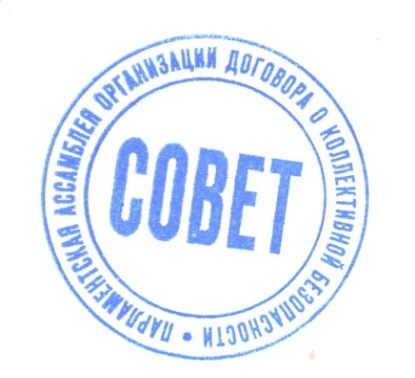 В. В. ВОЛОДИН